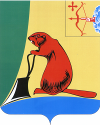 Печатное средство массовой информации органов местного самоуправления Тужинского муниципального районаБюллетень муниципальных нормативных правовых актов№ 16 (295)09 июля 2021 годапгт ТужаСОДЕРЖАНИЕРаздел I. Постановления и распоряжения главы района и администрации Тужинского района АДМИНИСТРАЦИЯ ТУЖИНСКОГО МУНИЦИПАЛЬНОГО РАЙОНАКИРОВСКОЙ ОБЛАСТИПОСТАНОВЛЕНИЕО внесении изменения в постановление администрации Тужинского муниципального района от 30.10.2020 № 321Администрация Тужинского муниципального района ПОСТАНОВЛЯЕТ:Внести в состав комиссии по подготовке и проведению сельскохозяйственной микропереписи 2021 года на территории Тужинского  района (далее – комиссия), утвержденный постановлением администрации Тужинского муниципального района от 30.10.2020 № 321 «О создании комиссии по подготовке и проведению сельскохозяйственной микропереписи 2021 года на территории Тужинского  района», следующее изменение:	Включить в состав комиссии КИСЛИЦЫНУ Екатерину Борисовну, уполномоченного 
по вопросам Всероссийской сельскохозяйственной микропереписи 2021 года по Тужинскому району (представитель Кировстата) (по согласованию).	2. Настоящее постановление вступает в силу с момента опубликования в Бюллетене муниципальных нормативных правовых актов органов местного самоуправления Тужинского муниципального района Кировской области. Глава Тужинского муниципального района   Л.В. БледныхАДМИНИСТРАЦИЯ ТУЖИНСКОГО МУНИЦИПАЛЬНОГО РАЙОНАКИРОВСКОЙ ОБЛАСТИПОСТАНОВЛЕНИЕО внесении изменений в постановление администрации Тужинского муниципального 
района от 26.12.2020 № 375В целях приведения в соответствие финансовых нормативов на оказание муниципальных услуг (выполнение работ), по которым должен производиться учет потребности в их предоставлении (выполнении), фактическому исполнению в 2021 году администрация Тужинского муниципального района ПОСТАНОВЛЯЕТ:1. Внести изменения в постановление администрации Тужинского муниципального района 
от 26.12.2020 № 375 «Об утверждении финансовых нормативов на оказание муниципальных услуг (выполнение работ) на 2021 год и на плановый период 2022 – 2023 годов»), утвердив финансовые нормативы на оказание муниципальных услуг (выполнение работ) на 2021 год и на плановый период 2022-2023 годов в новой редакции согласно приложению.2. Настоящее постановление вступает в силу со дня его подписания и распространяется 
на правоотношения, возникшие с 01.01.2021 года.Глава Тужинского муниципального района   Л.В. БледныхПриложение УТВЕРЖДЕНЫпостановлением администрации Тужинского муниципального района от 01.07.2021 № 184___________АДМИНИСТРАЦИЯ ТУЖИНСКОГО МУНИЦИПАЛЬНОГО РАЙОНАКИРОВСКОЙ ОБЛАСТИПОСТАНОВЛЕНИЕО внесении изменений в постановление администрации Тужинского муниципального района от 12.03.2019 № 92В соответствии с Федеральным законом от 27.07.2010 № 210-ФЗ «Об организации предоставления государственных и муниципальных услуг», администрация Тужинского муниципального района ПОСТАНОВЛЯЕТ:1. Внести в постановление администрации Тужинского муниципального района от 12.03.2019 
№ 92, которым утвержден административный регламент предоставления муниципальной услуги «Выдача разрешения на ввод объекта в эксплуатацию на территории муниципального образования» (далее - административный регламент) следующие изменения:1.1. В абзаце 15 пункта 1.3.6 подраздела 1.3 раздела 1 административного регламента слова 
«E-mail: otdel.zhizni@mail.ru.» заменить словами «E-mail: admtuzh@kirovreg.ru.».1.2. Пункт 2.6.5 подраздела 2.6 раздела 2 административного регламента дополнить подпунктом 2.6.5.5 следующего содержания:«2.6.5.5. Предоставления на бумажном носителе документов и информации, электронные образы которых ранее были заверены в соответствии с пунктом 7.2 части 1 статьи 16 Федерального закона 
от 27.07.2010 № 210-ФЗ, за исключением случаев, если нанесение отметок на такие документы либо их изъятие является необходимым условием предоставления муниципальной услуги, и иных случаев, установленных федеральными законами.».2. Настоящее постановление вступает в силу с момента опубликования в Бюллетене муниципальных нормативных правовых актов органов местного самоуправления Тужинского муниципального района Кировской области.3. Разместить изменения в административный регламент на официальном сайте администрации Тужинского муниципального района, в сети Интернет и на Едином портале государственных 
и муниципальных услуг (www.gosuslugi.ru).Глава Тужинского Муниципал0ьного района   Л.В. БледныхАДМИНИСТРАЦИЯ ТУЖИНСКОГО МУНИЦИПАЛЬНОГО РАЙОНАКИРОВСКОЙ ОБЛАСТИПОСТАНОВЛЕНИЕО внесении изменений в постановление администрации Тужинского муниципального района от 19.03.2019 № 101В соответствии с Федеральным законом от 27.07.2010 № 210-ФЗ «Об организации предоставления государственных и муниципальных услуг» администрация Тужинского муниципального района ПОСТАНОВЛЯЕТ:1. Внести в постановление администрации Тужинского муниципального района от 19.03.2019 
№ 101, которым утвержден административный регламент предоставления муниципальной услуги «Выдача разрешения на строительство объекта капитального строительства на территории муниципального района» (далее - административный регламент) следующие изменения:1.1. В абзаце 15 пункта 1.3.6 подраздела 1.3 раздела 1 административного регламента слова 
«E-mail: otdel.zhizni@mail.ru.» заменить словами «E-mail: admtuzh@kirovreg.ru.».1.2. Пункт 2.6.5 подраздела 2.6 раздела 2 административного регламента дополнить подпунктом 2.6.5.1 следующего содержания:«2.6.5.1 Предоставления на бумажном носителе документов и информации, электронные образы которых ранее были заверены в соответствии с пунктом 7.2 части 1 статьи 16 Федерального закона 
от 27.07.2010 № 210-ФЗ, за исключением случаев, если нанесение отметок  на такие документы либо их изъятие является необходимым условием предоставления муниципальной услуги, и иных случаев, установленных федеральными законами.».2. Настоящее постановление вступает в силу с момента опубликования в Бюллетене муниципальных нормативных правовых актов органов местного самоуправления Тужинского муниципального района Кировской области.3. Разместить изменения в административный регламент на официальном сайте администрации Тужинского муниципального района, в сети Интернет и на Едином портале государственных 
и муниципальных услуг (www.gosuslugi.ru).Глава Тужинского муниципального района   Л.В. БледныхАДМИНИСТРАЦИЯ ТУЖИНСКОГО МУНИЦИПАЛЬНОГО РАЙОНАКИРОВСКОЙ ОБЛАСТИПОСТАНОВЛЕНИЕО внесении изменений в постановление администрации Тужинского муниципального района от 07.05.2019 № 153В соответствии с Федеральным законом от 27.07.2010 № 210-ФЗ «Об организации предоставления государственных и муниципальных услуг» администрация Тужинского муниципального района ПОСТАНОВЛЯЕТ:1. Внести в постановление администрации Тужинского муниципального района от 07.05.2019 
№ 153, которым утвержден административный регламент предоставления муниципальной услуги «Направление уведомления о соответствии (о несоответствии) указанных в уведомлении о планируемом строительстве или реконструкции объекта индивидуального жилищного строительства или садового дома параметров объекта индивидуального жилищного строительства или садового дома установленным параметрам и допустимости (недопустимости) размещения объекта индивидуального жилищного строительства или садового дома на земельном участке» (далее - административный регламент) следующие изменения:1.1. В абзаце 15 пункта 1.3.6 подраздела 1.3 раздела 1 административного регламента слова 
«E-mail: otdel.zhizni@mail.ru.» заменить словами «E-mail: admtuzh@kirovreg.ru.».1.2. Подраздел 2.6 раздела 2 административного регламента дополнить пунктом 2.6.7 следующего содержания:«2.6.7. Предоставления на бумажном носителе документов и информации, электронные образы которых ранее были заверены в соответствии с пунктом 7.2 части 1 статьи 16 Федерального закона 
от 27.07.2010 № 210-ФЗ, за исключением случаев, если нанесение отметок  на такие документы либо их изъятие является необходимым условием предоставления муниципальной услуги, и иных случаев, установленных федеральными законами.».2. Настоящее постановление вступает в силу с момента опубликования в Бюллетене муниципальных нормативных правовых актов органов местного самоуправления Тужинского муниципального района Кировской области.3. Разместить изменения в административный регламент на официальном сайте администрации Тужинского муниципального района, в сети Интернет и на Едином портале государственных 
и муниципальных услуг (www.gosuslugi.ru).Глава Тужинского муниципального района   Л.В. БледныхАДМИНИСТРАЦИЯ ТУЖИНСКОГО МУНИЦИПАЛЬНОГО РАЙОНАКИРОВСКОЙ ОБЛАСТИПОСТАНОВЛЕНИЕО внесении изменений в постановление администрации Тужинского муниципального района от 19.03.2019 № 104В соответствии с Федеральным законом от 27.07.2010 № 210-ФЗ «Об организации предоставления государственных и муниципальных услуг» администрация Тужинского муниципального района ПОСТАНОВЛЯЕТ:1. Внести в постановление администрации Тужинского муниципального района от 19.03.2019 
№ 104, которым утвержден административный регламент предоставления муниципальной услуги «Согласование переустройства и (или) перепланировки помещения в многоквартирном доме 
на территории муниципального образования» (далее - административный регламент) следующие изменения:1.1. В абзаце 15 пункта 1.3.6 подраздела 1.3 раздела 1 административного регламента слова 
«E-mail: otdel.zhizni@mail.ru.» заменить словами «E-mail: admtuzh@kirovreg.ru.».1.2. Подраздел 2.6 раздела 2 административного регламента дополнить пунктом 2.6.8 следующего содержания:«2.6.8. Предоставления на бумажном носителе документов и информации, электронные образы которых ранее были заверены в соответствии с пунктом 7.2 части 1 статьи 16 Федерального закона 
от 27.07.2010 № 210-ФЗ, за исключением случаев, если нанесение отметок  на такие документы либо их изъятие является необходимым условием предоставления муниципальной услуги, и иных случаев, установленных федеральными законами.».2. Настоящее постановление вступает в силу с момента опубликования в Бюллетене муниципальных нормативных правовых актов органов местного самоуправления Тужинского муниципального района Кировской области.3. Разместить изменения в административный регламент на официальном сайте администрации Тужинского муниципального района, в сети Интернет и на Едином портале государственных и муниципальных услуг (www.gosuslugi.ru).Глава Тужинского муниципального района   Л.В. БледныхАДМИНИСТРАЦИЯ ТУЖИНСКОГО МУНИЦИПАЛЬНОГО РАЙОНАКИРОВСКОЙ ОБЛАСТИПОСТАНОВЛЕНИЕО внесении изменений в постановление администрации Тужинского муниципального района от 07.05.2019 № 154В соответствии с Федеральным законом от 27.07.2010 № 210-ФЗ «Об организации предоставления государственных и муниципальных услуг» администрация Тужинского муниципального района ПОСТАНОВЛЯЕТ:1. Внести в постановление администрации Тужинского муниципального района от 07.05.2019 
№ 154, которым утвержден административный регламент предоставления муниципальной услуги «Направление уведомления о соответствии (о несоответствии) построенных или реконструированных объекта индивидуального жилищного строительства или садового дома требованиям законодательства 
о градостроительной деятельности» (далее - административный регламент) следующие изменения:1.1. В абзаце 15 пункта 1.3.6 подраздела 1.3 раздела 1 административного регламента слова 
«E-mail: otdel.zhizni@mail.ru.» заменить словами «E-mail: admtuzh@kirovreg.ru.».1.2. Подраздел 2.6 раздела 2 административного регламента дополнить пунктом 2.6.6 следующего содержания:«2.6.6. Предоставления на бумажном носителе документов и информации, электронные образы которых ранее были заверены в соответствии с пунктом 7.2 части 1 статьи 16 Федерального закона 
от 27.07.2010 № 210-ФЗ, за исключением случаев, если нанесение отметок на такие документы либо их изъятие является необходимым условием предоставления муниципальной услуги, и иных случаев, установленных федеральными законами.».2. Настоящее постановление вступает в силу с момента опубликования в Бюллетене муниципальных нормативных правовых актов органов местного самоуправления Тужинского муниципального района Кировской области.3. Разместить изменения в административный регламент на официальном сайте администрации Тужинского муниципального района, в сети Интернет и на Едином портале государственных 
и муниципальных услуг (www.gosuslugi.ru).Глава Тужинского муниципального района   Л.В. БледныхАДМИНИСТРАЦИЯ ТУЖИНСКОГО МУНИЦИПАЛЬНОГО РАЙОНАКИРОВСКОЙ ОБЛАСТИПОСТАНОВЛЕНИЕО внесении изменений в постановление администрации Тужинского муниципального района от 26.03.2020 № 115В соответствии с Федеральным законом от 27.07.2010 № 210-ФЗ «Об организации предоставления государственных и муниципальных услуг» администрация Тужинского муниципального района ПОСТАНОВЛЯЕТ:1. Внести в постановление администрации Тужинского муниципального района от 26.03.2020 
№ 115, которым утвержден административный регламент предоставления муниципальной услуги «Принятие решения о подготовке документации по планировке территории в границах муниципального образования» (далее - административный регламент) следующие изменения:1.1. В абзаце 15 пункта 1.3.6 подраздела 1.3 раздела 1 административного регламента слова 
«E-mail: otdel.zhizni@mail.ru.» заменить словами «E-mail: admtuzh@kirovreg.ru.».1.2. Подраздел 2.6 раздела 2 административного регламента дополнить пунктом 2.6.4 следующего содержания:«2.6.4. Предоставления на бумажном носителе документов и информации, электронные образы которых ранее были заверены в соответствии с пунктом 7.2 части 1 статьи 16 Федерального закона 
от 27.07.2010 № 210-ФЗ, за исключением случаев, если нанесение отметок  на такие документы либо их изъятие является необходимым условием предоставления муниципальной услуги, и иных случаев, установленных федеральными законами.».2. Настоящее постановление вступает в силу с момента опубликования в Бюллетене муниципальных нормативных правовых актов органов местного самоуправления Тужинского муниципального района Кировской области.3. Разместить изменения в административный регламент на официальном сайте администрации Тужинского муниципального района, в сети Интернет и на Едином портале государственных 
и муниципальных услуг (www.gosuslugi.ru).Глава Тужинского муниципального района   Л.В. БледныхАДМИНИСТРАЦИЯ ТУЖИНСКОГО МУНИЦИПАЛЬНОГО РАЙОНАКИРОВСКОЙ ОБЛАСТИПОСТАНОВЛЕНИЕО внесении изменений в постановление администрации Тужинского муниципального района от 05.02.2019 № 51В соответствии с Федеральным законом от 27.07.2010 № 210-ФЗ «Об организации предоставления государственных и муниципальных услуг», администрация Тужинского муниципального района ПОСТАНОВЛЯЕТ:1. Внести в постановление администрации Тужинского муниципального района от 05.02.2019 
№ 51, которым утвержден административный регламент предоставления муниципальной услуги «Внесение изменений в разрешение на строительство объекта капитального строительства 
на территории муниципалього образования» (далее - административный регламент) следующие изменения:1.1. В абзаце 15 пункта 1.3.6 подраздела 1.3 раздела 1 административного регламента слова 
«E-mail: otdel.zhizni@mail.ru.» заменить словами «E-mail: admtuzh@kirovreg.ru.».1.2. Пункт 2.6.5 подраздела 2.6 раздела 2 административного регламента дополнить подпунктом 2.6.5.17 следующего содержания:«2.6.5.17. Предоставления на бумажном носителе документов и информации, электронные образы которых ранее были заверены в соответствии с пунктом 7.2 части 1 статьи 16 Федерального закона от 27.07.2010 № 210-ФЗ, за исключением случаев, если нанесение отметок на такие документы либо их изъятие является необходимым условием предоставления муниципальной услуги, и иных случаев, установленных федеральными законами.».2. Настоящее постановление вступает в силу с момента опубликования в Бюллетене муниципальных нормативных правовых актов органов местного самоуправления Тужинского муниципального района Кировской области.3. Разместить изменения в административный регламент на официальном сайте администрации Тужинского муниципального района, в сети Интернет и на Едином портале государственных 
и муниципальных услуг (www.gosuslugi.ru).Глава Тужинского муниципального района   Л.В. БледныхАДМИНИСТРАЦИЯ ТУЖИНСКОГО МУНИЦИПАЛЬНОГО РАЙОНАКИРОВСКОЙ ОБЛАСТИПОСТАНОВЛЕНИЕО внесении изменений в постановление администрации Тужинского муниципального района от 19.03.2019 № 103В соответствии с Федеральным законом от 27.07.2010 № 210-ФЗ «Об организации предоставления государственных и муниципальных услуг», администрация Тужинского муниципального района ПОСТАНОВЛЯЕТ:1. Внести в постановление администрации Тужинского муниципального района от 19.03.2019 
№ 103, которым утвержден административный регламент предоставления муниципальной услуги «Выдача сведений из информационной системы обеспечения градостроительной деятельности 
на территории муниципального образования» (далее - административный регламент) следующие изменения:1.1. В абзаце 15 пункта 1.3.6 подраздела 1.3 раздела 1 административного регламента слова
 «E-mail: otdel.zhizni@mail.ru.» заменить словами «E-mail: admtuzh@kirovreg.ru.».1.2. Пункт 2.6.5 подраздела 2.6 раздела 2 административного регламента дополнить подпунктом 2.6.5.1 следующего содержания:«2.6.5.1. Предоставления на бумажном носителе документов и информации, электронные образы которых ранее были заверены в соответствии с пунктом 7.2 части 1 статьи 16 Федерального закона 
от 27.07.2010 № 210-ФЗ, за исключением случаев, если нанесение отметок  на такие документы либо их изъятие является необходимым условием предоставления муниципальной услуги, и иных случаев, установленных федеральными законами.».2. Настоящее постановление вступает в силу с момента опубликования в Бюллетене муниципальных нормативных правовых актов органов местного самоуправления Тужинского муниципального района Кировской области.3. Разместить изменения в административный регламент на официальном сайте администрации Тужинского муниципального района, в сети Интернет и на Едином портале государственных и муниципальных услуг (www.gosuslugi.ru).Глава Тужинского муниципального района   Л.В. БледныхАДМИНИСТРАЦИЯ ТУЖИНСКОГО МУНИЦИПАЛЬНОГО РАЙОНАКИРОВСКОЙ ОБЛАСТИПОСТАНОВЛЕНИЕО внесении изменений в постановление администрации Тужинского муниципального района от 12.03.2019 № 93В соответствии с Федеральным законом от 27.07.2010 № 210-ФЗ «Об организации предоставления государственных и муниципальных услуг», администрация Тужинского муниципального района ПОСТАНОВЛЯЕТ:1. Внести в постановление администрации Тужинского муниципального района от 12.03.2019 
№ 93, которым утвержден административный регламент предоставления муниципальной услуги «Выдача градостроительного плана земельного участка на территории муниципального образования» (далее - административный регламент) следующие изменения:1.1. В абзаце 15 пункта 1.3.6 подраздела 1.3 раздела 1 административного регламента слова 
«E-mail: otdel.zhizni@mail.ru.» заменить словами «E-mail: admtuzh@kirovreg.ru.».1.2. Пункт 2.6.5 подраздела 2.6 раздела 2 административного регламента дополнить подпунктом 2.6.5.1 следующего содержания:«2.6.5.1. Предоставления на бумажном носителе документов и информации, электронные образы которых ранее были заверены в соответствии с пунктом 7.2 части 1 статьи 16 Федерального закона 
от 27.07.2010 № 210-ФЗ, за исключением случаев, если нанесение отметок  на такие документы либо их изъятие является необходимым условием предоставления муниципальной услуги, и иных случаев, установленных федеральными законами.».2. Настоящее постановление вступает в силу с момента опубликования в Бюллетене муниципальных нормативных правовых актов органов местного самоуправления Тужинского муниципального района Кировской области.3. Разместить изменения в административный регламент на официальном сайте администрации Тужинского муниципального района, в сети Интернет и на Едином портале государственных 
и муниципальных услуг (www.gosuslugi.ru).Глава Тужинского муниципального района   Л.В. БледныхАДМИНИСТРАЦИЯ ТУЖИНСКОГО МУНИЦИПАЛЬНОГО РАЙОНАКИРОВСКОЙ ОБЛАСТИПОСТАНОВЛЕНИЕО внесении изменений в постановление администрации Тужинского муниципального района от 19.03.2019 № 102В соответствии с Федеральным законом от 27.07.2010 № 210-ФЗ «Об организации предоставления государственных и муниципальных услуг», администрация Тужинского муниципального района ПОСТАНОВЛЯЕТ:1. Внести в постановление администрации Тужинского муниципального района от 19.03.2019 
№ 102, которым утвержден административный регламент предоставления муниципальной услуги «Принятие решения о переводе жилого помещения в нежилое или нежилого помещения в жилое на территории мунципального образования» (далее - административный регламент) следующие изменения:1.1. В абзаце 15 пункта 1.3.6 подраздела 1.3 раздела 1 административного регламента слова 
«E-mail: otdel.zhizni@mail.ru.» заменить словами «E-mail: admtuzh@kirovreg.ru.».1.2. Пункт 2.6.5 подраздела 2.6 раздела 2 административного регламента дополнить подпунктом 2.6.5.1 следующего содержания:«2.6.5.1. Предоставления на бумажном носителе документов и информации, электронные образы которых ранее были заверены в соответствии с пунктом 7.2 части 1 статьи 16 Федерального закона 
от 27.07.2010 № 210-ФЗ, за исключением случаев, если нанесение отметок  на такие документы либо их изъятие является необходимым условием предоставления муниципальной услуги, и иных случаев, установленных федеральными законами.».2. Настоящее постановление вступает в силу с момента опубликования в Бюллетене муниципальных нормативных правовых актов органов местного самоуправления Тужинского муниципального района Кировской области.3. Разместить изменения в административный регламент на официальном сайте администрации Тужинского муниципального района, в сети Интернет и на Едином портале государственных 
и муниципальных услуг (www.gosuslugi.ru).Глава Тужинского муниципального района   Л.В. БледныхАДМИНИСТРАЦИЯ ТУЖИНСКОГО МУНИЦИПАЛЬНОГО РАЙОНАКИРОВСКОЙ ОБЛАСТИПОСТАНОВЛЕНИЕО внесении изменений в постановление администрации Тужинского муниципального 
района от 09.10.2017 № 387 В соответствии с решением Тужинской районной Думы от 08.06.2021 № 57/427 «О внесении изменений в решение Тужинской районной Думы от 21.12.2020 №53/385», решением Тужинской районной Думы от 25.06.2021 № 58/429 «О внесении изменений в решение Тужинской районной Думы от 21.12.2020 №53/385», постановлением администрации Тужинского муниципального района 
от 19.02.2015 № 89 «О разработке, реализации и оценке эффективности реализации муниципальных программ Тужинского муниципального района» администрация Тужинского муниципального района ПОСТАНОВЛЯЕТ:1. Внести изменения в постановление администрации Тужинского муниципального района 
от 09.10.2017 № 387 «Об утверждении муниципальной программы Тужинского муниципального района «Управление муниципальными финансами и регулирование межбюджетных отношений» на 2020 – 2025 годы» (далее – муниципальная программа), утвердив изменения  в муниципальной программе согласно приложению. 2. Опубликовать постановление в Бюллетене муниципальных нормативных правовых актов органов местного самоуправления Тужинского муниципального района Кировской области.Глава Тужинского муниципального района   Л.В. БледныхПриложение УТВЕРЖДЕНЫпостановлением администрации Тужинского муниципального района от 05.07.2021 № 197ИЗМЕНЕНИЯв муниципальной программе Тужинского муниципального района «Управление муниципальными финансами и регулирование межбюджетных отношений»  на 2020 – 2025 годы         1. В паспорте муниципальной программы  раздел «Объемы финансового обеспечения муниципальной программы» изложить в новой редакции следующего содержания:2. Абзац второй раздела 5 «Ресурсное обеспечение Муниципальной программы» изложить в новой редакции следующего содержания:«Общий объем финансовых ресурсов, необходимых для реализации Муниципальной программы, в 2020 – 2025 годах составит 57 198,2 тыс. рублей, в том числе средства федерального бюджета –759,2 тыс. рублей, средства областного бюджета – 12 415,7 тыс. рублей, средства местного бюджета – 44 023,3 тыс. рублей».3. Приложение №3 к муниципальной программе «Расходы на реализацию муниципальной программы за счет средств местного бюджета» изложить в следующей редакции:«Приложение № 3к муниципальной программе РАСХОДЫ НА РЕАЛИЗАЦИЮМУНИЦИПАЛЬНОЙ ПРОГРАММЫ ЗА СЧЕТ СРЕДСТВ МЕСТНОГО БЮДЖЕТА 4. Приложение №4 к муниципальной программе «Ресурсное обеспечение реализации муниципальной программы за счет всех источников финансирования» изложить в следующей редакции:«Приложение № 4к муниципальной программеРЕСУРСНОЕ ОБЕСПЕЧЕНИЕ РЕАЛИЗАЦИИ МУНИЦИПАЛЬНОЙ ПРОГРАММЫ ЗА СЧЕТ ВСЕХ ИСТОЧНИКОВ ФИНАНСИРОВАНИЯ___________»АДМИНИСТРАЦИЯ ТУЖИНСКОГО МУНИЦИПАЛЬНОГО РАЙОНАКИРОВСКОЙ ОБЛАСТИПОСТАНОВЛЕНИЕО внесении изменений в постановление администрации Тужинского муниципального района от 09.10.2017 № 389В соответствии с решением Тужинской районной  Думы от 08.06.2021 № 57/427 «О внесении изменений в решение Тужинской районной Думы от 21.12.2020 № 53/385», постановлением администрации Тужинского муниципального района от 19.02.2015 № 89 «О разработке, реализации 
и оценке эффективности реализации муниципальных программ Тужинского муниципального района» администрация Тужинского муниципального района ПОСТАНОВЛЯЕТ:1. Внести изменения в постановление администрации Тужинского муниципального района 
от 09.10.2017 № 389 «Об утверждении муниципальной программы Тужинского муниципального района «Охрана окружающей среды и экологическое воспитание» на 2020-2025 годы» (далее – муниципальная программа), утвердив изменения в муниципальной программе согласно приложению.2. Контроль за выполнением постановления возложить на первого заместителя главы администрации Тужинского муниципального района по жизнеобеспечению Зубареву О.Н.3. Настоящее постановление вступает в силу с момента опубликования в Бюллетене муниципальных нормативных правовых актов органов местного самоуправления Тужинского муниципального района Кировской области.Глава Тужинского муниципального района   Л.В. БледныхПриложение УТВЕРЖДЕНЫпостановлением администрации Тужинского муниципального района от 05.07.2021 № 198ИЗМЕНЕНИЯв муниципальной программе Тужинского муниципального района «Охрана окружающей среды 
и экологическое воспитание» на 2020-2025 годыСтроку паспорта муниципальной программы «Объем финансового обеспечения муниципальной программы» изложить в новой редакции следующего содержания:Раздел 5 «Ресурсное обеспечение муниципальной  программы» изложить в следующей редакции:«Финансирование мероприятий Программы осуществляется за счет средств районного бюджета, привлечения внебюджетных источников.Объем финансирования Программы 1506,7 тыс. рублей, в том числе по годам реализации:на 2020 год: всего – 441,7 тыс. рублей.- областной бюджет – 96,7 тыс. руб.;- районный бюджет – 65,0 тыс. руб.;- бюджет городского и сельского поселений – 280,0 тыс. руб.;на 2021 год: всего – 238,0 тыс. рублей.- районный бюджет – 138,0 тыс. руб.;- бюджет городского и сельского поселений – 100,0 тыс. руб.;на 2022 год: всего – 165,0 тыс. рублей.- районный бюджет – 65,0 тыс. руб.;- бюджет городского и сельского поселений – 100,0 тыс. руб.;на 2023 год: всего - 177,0 тыс. рублей.- районный бюджет – 77,0 тыс. руб.;- бюджет городского и сельского поселений – 100,0 тыс. руб.;на 2024 год: всего – 240,0 тыс. рублей.- районный бюджет – 80,0 тыс. руб.;- бюджет городского и сельского поселений –160,0 тыс. руб.;на 2025 год: всего – 245,0 тыс. рублей.- районный бюджет – 85,0 тыс. руб.;- бюджет городского и сельского поселений – 160,0 тыс. руб.;Перечень мероприятий и финансирование Программы приведены в приложениях №2 и №3.».3. Приложение № 2 «Расходы на реализацию муниципальной программы за счет средств районного бюджета» программы изложить в новой редакции согласно приложению № 1.4. Приложение № 3 «Ресурсное обеспечение реализации муниципальной программы за счёт всех источников финансирования» муниципальной программы изложить в новой редакции согласно приложению № 2.Приложение № 1 к изменениям«Приложение № 2 кмуниципальной программеРасходы на реализацию муниципальной программы за счёт средств районного бюджета*-участвуют по согласованиюПриложение  № 2 к изменениям«Приложение № 3 кмуниципальной программеРесурсное обеспечение реализации муниципальнойпрограммы за счет всех источников финансирования___________АДМИНИСТРАЦИЯ ТУЖИНСКОГО МУНИЦИПАЛЬНОГО РАЙОНАКИРОВСКОЙ ОБЛАСТИПОСТАНОВЛЕНИЕО внесении изменений в постановление администрации Тужинского муниципального района от 09.10.2017 № 385В соответствии  с решением Тужинской районной Думы от 25.06.2021 № 58/429 «О внесении изменений в решение Тужинской районной Думы от 21.12.2020 № 53/385», на основании постановления администрации Тужинского муниципального района от 19.02.2015 № 89 «О разработке, реализации 
и оценке эффективности реализации муниципальных программ Тужинского муниципального района», администрация Тужинского муниципального района ПОСТАНОВЛЯЕТ:1. Внести изменения в постановление администрации Тужинского муниципального района 
от 09.10.2017 № 385 «Об утверждении муниципальной программы Тужинского муниципального района «Развитие культуры» на 2020-2025 годы» (далее - муниципальная программа), утвердив изменения 
в муниципальную программу согласно приложению.2. Настоящее постановление вступает в силу с момента опубликования в Бюллетене муниципальных нормативных актов органов местного самоуправления Тужинского муниципального района Кировской области.Глава Тужинского муниципального района   Л.В. БледныхПриложение УТВЕРЖДЕНЫпостановлением администрации Тужинского муниципального района от 05.07.2021 № 199ИЗМЕНЕНИЯв муниципальной  программе Тужинского муниципального района «Развитие культуры» 
на 2020-2025 годы1. Строку «Объёмы финансового обеспечения муниципальной программы» паспорта муниципальной программы Тужинского муниципального района «Развитие культуры» на 2020-2025 годы   изложить в новой редакции следующего содержания:2. Абзац третий раздела 5 «Ресурсное обеспечение муниципальной программы» изложить 
в новой редакции следующего содержания:«Общая сумма на реализацию муниципальной программы за счет всех источников финансирования составит 134 913,1 тыс. рублей, в том числе: 2020 год –      27 503,9    тыс. рублей 2021 год –      27 242,5    тыс. рублей 2022 год –      21 283,6    тыс. рублей 2023 год -       20 981,9    тыс.рублей 2024 год-        18 488,4    тыс.рублей 2025 год -       19 412,8    тыс.рублей из них: за счет средств федерального бюджета – 13,5 тыс. рублей, в том числе: 2020 год –   13,5  тыс. рублей 2021 год –   0,0  тыс. рублей 2022 год –   0,0  тыс. рублей 2023 год   -  0,0  тыс. рублей 2024 год-     0,0  тыс. рублей 2025год -     0,0  тыс. рублейза счет средств областного бюджета – 49 862,5 тыс. рублей, в том числе: 2020 год –    10 186,2 тыс. рублей 2021 год –    8 139,8   тыс. рублей 2022 год –    7 587,6   тыс. рублей 2023 год -     7 737,9   тыс. рублей 2024 год-      7 907,8   тыс.рублей 2025 год -     8 303,2   тыс.рублей за счет средств  бюджета муниципального района  – 85 037,1 тыс. рублей, в том числе: 2020 год –  17 304,2    тыс. рублей; 2021 год –  19 102,7    тыс. рублей. 2022 год -   13 696,0   тыс.рублей 2023 год -   13 244,0   тыс.рублей 2024 год -   10 580,6     тыс.рублей 2025 год -   11 109,6     тыс.рублей»3. Абзац шестой раздела 5 «Ресурсное обеспечение муниципальной программы» изложить 
в новой редакции следующего содержания:«Объем финансирования программы  по основным направлениям финансирования по годам4.Приложение № 2 к муниципальной программе «Расходы на реализацию муниципальной программы за счёт средств  бюджета муниципального района»  изложить в следующей редакции:Приложение № 2к муниципальной программе«Расходы на реализацию муниципальной программы за счёт средств бюджета муниципального района»	5.  Приложение № 3 к муниципальной программе  «Прогнозная (справочная) оценка ресурсного обеспечения реализации муниципальной программы за счёт всех источников финансирования» изложить в следующей редакции:Приложение № 3К муниципальной программе«Прогнозная (справочная) оценка ресурсного обеспечения реализации муниципальной программы за счёт всех источников финансирования»___________АДМИНИСТРАЦИЯ ТУЖИНСКОГО МУНИЦИПАЛЬНОГО РАЙОНАКИРОВСКОЙ ОБЛАСТИПОСТАНОВЛЕНИЕО внесении изменений в постановление администрации Тужинского муниципального района от 09.10.2017 № 398В соответствии с решениями Тужинской районной Думы от 08.06.2021  № 57/427 и от 25.06.2021 № 58/429 «О внесении изменений в решение Тужинской районной Думы от 21.12.2020 № 53/385», постановлением администрации Тужинского муниципального района от 19.02.2015 № 89 «О разработке, реализации и оценке эффективности реализации муниципальных программ Тужинского муниципального района» администрация Тужинского муниципального района ПОСТАНОВЛЯЕТ:1. Внести изменения в постановление администрации Тужинского муниципального района 
от 09.10.2017 № 389 «Об утверждении муниципальной программы Тужинского муниципального района «Энергосбережение и повышение энергетической эффективности» на 2021-2025 годы» (далее – муниципальная программа), утвердив изменения в муниципальной программе согласно приложению.2. Контроль за выполнением постановления возложить на первого заместителя главы администрации Тужинского муниципального района по жизнеобеспечению Зубареву О.Н.3. Настоящее постановление вступает в силу с момента опубликования в Бюллетене муниципальных нормативных правовых актов органов местного самоуправления Тужинского муниципального района Кировской области.Глава Тужинского муниципального района   Л.В. БледныхПриложение УТВЕРЖДЕНЫпостановлением администрации Тужинского муниципального района от 05.07.2021 № 200ИЗМЕНЕНИЯ в муниципальной программе Тужинского муниципального района «Энергосбережение и повышение энергетической эффективности» на 2021-2025 годы	1. Строку паспорта «Объем финансового обеспечения муниципальной программы» муниципальной программы изложить в следующей редакции:2. Раздел 5 муниципальной программы изложить в следующей редакции:«5. Ресурсное обеспечение муниципальной  программы:Общий объем финансирования Программы на 2021 – 2025 годы – 8878,95 тыс. рублей, в том числе:средства районного бюджета – 1368,95 тыс. руб.;средства областного бюджета – 3400,0 тыс. руб.средства внебюджетных источников – 3710,0 тыс. руб. (во всех случаях привлекаются 
по согласованию), бюджет городского поселения – 400,0 тыс. рубОбъем финансирования Программы-8878,95 тыс.руб., в том числе:на 2021 год: всего- 753,95 тыс. рублей- районный бюджет – 233,95 тыс.руб.- областной бюджет –0 тыс. руб.- бюджет городского поселения –0 тыс. руб.- внебюджетные источники – 520,0 тыс.руб.на 2022 год: всего- 740,0 тыс. рублей - районный бюджет –0 тыс.руб.;- областной бюджет –0 тыс. руб.- внебюджетные источники  –640,0 тыс. руб. - бюджет городского поселения – 100,0 тыс. руб.на 2023 год: всего- 840,0 тыс. рублей- районный бюджет –0 тыс.руб. - областной бюджет –0 тыс. руб.- внебюджетные источники – 740,0 тыс. руб. - бюджет городского поселения – 100,0 тыс. руб.на 2024год: всего- 2460,0 тыс. рублей- районный бюджет – 510,0 тыс.руб.; - областной бюджет – 1000,0 тыс. руб.- внебюджетные источники  – 850,0 тыс. руб. - бюджет городского поселения – 100,0 тыс. руб.на 2025 год: всего- 4085,0 тыс. рублей - районный бюджет  625,0 тыс.руб.; - областной бюджет – 2400,0 тыс. руб.- внебюджетные источники  – 960,0 тыс. руб. - бюджет городского поселения – 100,0 тыс. руб.Затраты определены на основании данных, представленных главными распорядителями средств районного бюджета, органами местного самоуправления, а также ресурсоснабжающими организациями.Средства районного бюджета привлекаются на установку приборов учета, проведение энергетических обследований, улучшение теплотехнических характеристик зданий, установку энергосберегающих   ламп   освещения, модернизацию котельных и трубопроводных систем передачи ресурсов в муниципальных учреждениях.Внебюджетные источники – средства предприятий сферы топливно-энергетического комплекса, ресурсоснабжающих организаций - для повышения эффективности использования энергетических ресурсов при их производстве и передаче, средства собственников помещений в многоквартирных домах, управляющих компаний, ТСЖ, привлекаемые для установки приборов учета энергетических ресурсов и улучшения теплотехнических характеристик зданий жилищного фонда. Приложение 2,3.».3. Приложение № 2 «Ресурсное обеспечение реализации муниципальной программы за счёт всех источников финансирования» муниципальной программы изложить в новой редакции согласно приложению № 1.4. Приложение № 3 «Расходы на реализацию муниципальной программы за счёт средств районного бюджета» муниципальной программы изложить в новой редакции согласно приложению 
№ 2.Приложение № 1 к изменениям «Приложение № 2 к муниципальной программеРесурсное обеспечение реализации муниципальной программы за счёт всех источников финансированияПриложение № 2 к изменениям«Приложение № 3 к муниципальной программеРасходы на реализацию муниципальной программы за счёт средств районного бюджета___________АДМИНИСТРАЦИЯ ТУЖИНСКОГО МУНИЦИПАЛЬНОГО РАЙОНАКИРОВСКОЙ ОБЛАСТИПОСТАНОВЛЕНИЕО внесении изменений в постановление администрации Тужинского муниципального района 
от 09.10.2017 № 383В соответствии с решением Тужинской районной Думы от 25.06.2021 № 58/429 «О внесении изменений в решение Тужинской районной Думы от 21.12.2020 № 53/385» и постановлением администрации Тужинского муниципального района Кировской области от 19.02.2015 № 89 
«О разработке, реализации и оценке эффективности реализации муниципальных программ Тужинского муниципального района» администрация Тужинского муниципального района ПОСТАНОВЛЯЕТ:1. Внести изменения в постановление администрации Тужинского муниципального района 
от 09.10.2017 № 383 «Об утверждении муниципальной программы Тужинского муниципального района «Развитие образования» на 2020 – 2025 годы» (далее – муниципальная программа), утвердив изменения в муниципальной программе согласно приложению. 2. Настоящее постановление вступает в силу с момента опубликования в Бюллетене муниципальных нормативных правовых актов органов местного самоуправления Тужинского муниципального района Кировской области.И.о. главы Тужинского муниципального района   О.Н. ЗубареваПриложение УТВЕРЖДЕНЫпостановлением администрации Тужинского муниципального района от 05.07.2021 № 201ИЗМЕНЕНИЯв муниципальную  программу Тужинского муниципального района «Развитие образования» на 2020-2025 годыСтроку «Ожидаемые конечные результаты реализации муниципальной программы» муниципальной программы изложить в новой редакции следующего содержания:Строку «Объем финансового обеспечения муниципальной программы» паспорта муниципальной программы изложить в новой редакции следующего содержания:3. Раздел 5 «Ресурсное обеспечение Муниципальной программы» изложить в новой редакции следующего содержания:«Финансовое обеспечение реализации Муниципальной программы осуществляется за счет средств бюджета Российской Федерации, бюджета Кировской области, бюджета Тужинского муниципального района.Объемы бюджетных ассигнований уточняются при формировании бюджета Тужинского муниципального района на очередной финансовый год и плановый период.Общий объем финансирования Муниципальной программы составляет 203 275,4926 тыс. рублей, в том числе за счет средств областного бюджета – 114 860,408  тыс. рублей, бюджета муниципального района – 88 415,0846  тыс. рублей.Объем финансирования Муниципальной программы по годам представлен в таблице 1.                                                                                                             Таблица 1Прогнозируемый объем расходов на реализацию Муниципальной программы за счёт средств бюджета муниципального района приведён в Приложении № 3.Прогнозная оценка ресурсного обеспечения реализации Муниципальной программы за счёт всех источников финансирования приведена в Приложении № 4.».4. Приложение № 3 к муниципальной программе «Расходы на реализацию муниципальной программы за счет средств бюджета муниципального района» изложить в новой редакции следующего содержания:«Приложение № 3к Муниципальной программе«Развитие образования»РАСХОДЫ НА РЕАЛИЗАЦИЮ МУНИЦИПАЛЬНОЙ ПРОГРАММЫ ЗА СЧЁТ СРЕДСТВ БЮДЖЕТА МУНИЦИРАЛЬНОГО РАЙОНА5. Приложение № 4 к муниципальной программе «Ресурсное обеспечение реализации муниципальной программы за счёт всех источников финансирования» изложить в новой редакции следующего содержания:«Приложение № 4к Муниципальной программе«Развитие образования»РЕСУРСНОЕ ОБЕСПЕЧЕНИЕ РЕАЛИЗАЦИИ МУНИЦИПАЛЬНОЙПРОГРАММЫ ЗА СЧЕТ ВСЕХ ИСТОЧНИКОВ ФИНАНСИРОВАНИЯ___________АДМИНИСТРАЦИЯ ТУЖИНСКОГО МУНИЦИПАЛЬНОГО РАЙОНАКИРОВСКОЙ ОБЛАСТИПОСТАНОВЛЕНИЕО внесении изменений в постановление администрации Тужинского муниципального района 
от 09.10.2017 № 391В соответствии с решением Тужинской районной Думы от 25.06.2021 № 58/429 «О внесении изменений в решение Тужинской районной Думы от 21.12.2020 № 53/385», постановлением администрации Тужинского муниципального района  от 19.02.2015 № 89 «О разработке, реализации 
и оценке эффективности реализации муниципальных программ Тужинского муниципального района» администрация Тужинского муниципального района ПОСТАНОВЛЯЕТ: 1. Внести изменения в постановление администрации Тужинского муниципального района от 09.10.2017 № 391 «Об утверждении муниципальной программы Тужинского муниципального района «Управление муниципальным имуществом» на 2020 – 2025 годы» (далее – Муниципальная программа), утвердив изменения в Муниципальную программу согласно приложению. 2. Настоящее постановление вступает в силу с момента официального опубликования 
в Бюллетене муниципальных нормативных правовых актов органов местного самоуправления Тужинского муниципального района Кировской области.Глава Тужинского муниципального района   Л.В. БледныхПриложение УТВЕРЖДЕНЫпостановлением администрации Тужинского муниципального района от 05.07.2021 № 202ИЗМЕНЕНИЯв муниципальную программуТужинского муниципального района«Управление муниципальным имуществом» на 2020-2025 годы1.1. Строку паспорта «Объемы финансового обеспечения муниципальной программы» Муниципальной программы изложить в следующей редакции:1.2. Второй абзац раздела 5 Муниципальной программы изложить в следующей редакции:«Объем ежегодных расходов, связанных с финансовым обеспечением муниципальной программы, устанавливается решением Тужинской районной Думы о бюджете на очередной финансовый год и плановый период.Общий объем ассигнований на реализацию муниципальной программы за счет средств бюджета района составит 1801,0  тыс. руб., в т.ч.:на 2020 год – 192,0 тыс. руб., на 2021 год – 410,3 тыс. руб., на 2022 год – 456,9 тыс. руб.; на 2023 год – 383,8 тыс. руб.; на 2024 год – 179,0 тыс. руб.; на 2025 год – 179,0 тыс. руб.».1.3. Приложение № 2 к Муниципальной программе «Расходы на реализацию муниципальной программы за счет средств бюджета района» изложить в новой редакции согласно приложению № 1.1.4. Приложение № 3 к Муниципальной программе «Ресурсное обеспечение реализации муниципальной программы за счет всех источников финансирования» изложить в новой редакции согласно приложению № 2.Приложение № 1 к изменениямПриложение № 2 к Муниципальной программеРАСХОДЫНА РЕАЛИЗАЦИЮ МУНИЦИПАЛЬНОЙ ПРОГРАММЫЗА СЧЕТ СРЕДСТВ БЮДЖЕТА РАЙОНАПриложение № 2 к изменениямПриложение № 3к муниципальной программеРЕСУРСНОЕ ОБЕСПЕЧЕНИЕРЕАЛИЗАЦИИ МУНИЦИПАЛЬНОЙ ПРОГРАММЫ ЗА СЧЕТВСЕХ ИСТОЧНИКОВ ФИНАНСИРОВАНИЯ___________АДМИНИСТРАЦИЯ ТУЖИНСКОГО МУНИЦИПАЛЬНОГО РАЙОНАКИРОВСКОЙ ОБЛАСТИПОСТАНОВЛЕНИЕО внесении изменений в постановление администрации Тужинского муниципального района от 09.10.2017 № 397В соответствии с решением Тужинской районной Думы от 25.06.2021 № 58/429 «О внесении изменений в решение Тужинской районной Думы от 21.12.2020 № 53/385», постановлением администрации Тужинского муниципального района от 19.02.2015 № 89 «О разработке, реализации 
и оценке эффективности реализации муниципальных программ Тужинского муниципального района» администрация Тужинского муниципального района ПОСТАНОВЛЯЕТ:1. Внести изменения в постановление администрации Тужинского муниципального района 
от 09.10.2017 № 397 «Об утверждении муниципальной программы Тужинского муниципального района «Комплексная программа модернизации и реформирования жилищно – коммунального хозяйства» 
на 2020-2025 годы» (далее муниципальная программа), утвердив изменения в муниципальной программе согласно приложению.2. Контроль за выполнением постановления возложить на первого заместителя главы администрации Тужинского муниципального района по жизнеобеспечению Зубареву О.Н.3. Настоящее постановление вступает в силу с момента опубликования в Бюллетене муниципальных нормативных правовых актов органов местного самоуправления Тужинского муниципального района Кировской области.Глава Тужинского муниципального района   Л.В. БледныхПриложение УТВЕРЖДЕНЫпостановлением администрации Тужинского муниципального района от 05.07.2021 № 203ИЗМЕНЕНИЯв муниципальной программе Тужинского муниципального района «Комплексная программа модернизации и реформирования жилищно – коммунального хозяйства» на 2020-2025 годыСтроку  паспорта муниципальной программы «Объем финансового обеспечения муниципальной программы» изложить в следующей редакции:2.  Раздел 5 муниципальной программы «Ресурсное обеспечение муниципальной  программы» изложить в следующей редакции:«Объем финансовых средств на реализацию муниципальной  программы определен 
в соответствии с отдельными мероприятиями, включенными в программу (приложение №1).Финансирование Программы предусматривается следующим образом:- средства районного бюджета 180,0 тыс. руб.;- средства бюджетов поселений 61,32 тыс. руб.;- средства областного бюджета 6740,05 тыс. руб.;- средства предприятий ЖКХ и иные внебюджетные средства 1260,0 тыс. руб. (без средств 
от инвестиционных надбавок и тарифов на подключение).Информация о расходах на реализацию программы за счет средств районного бюджета представлена в приложение № 2».Приложение № 1 муниципальной программы «Ресурсное обеспечение реализации муниципальной программы за счёт всех источников финансирования» изложить в новой редакции согласно приложению № 1.Приложение № 2 муниципальной программы «Расходы на реализацию муниципальной программы за счёт средств районного бюджета» изложить в новой редакции согласно приложению № 2Приложение № 1 к изменениям«Приложение №1 кмуниципальной программеРесурсное обеспечение реализации муниципальнойпрограммы за счет всех источников финансированияПриложение № 2 к изменениям«Приложение № 2 к  Муниципальной программеРасходы на реализацию муниципальной программы за счёт средств районного бюджета*- по согласованию___________АДМИНИСТРАЦИЯ ТУЖИНСКОГО МУНИЦИПАЛЬНОГО РАЙОНАКИРОВСКОЙ ОБЛАСТИПОСТАНОВЛЕНИЕО внесении изменений в постановление администрации Тужинского муниципального
района от 09.10.2017 № 386В соответствии с решениемТужинской районной Думы от 25.06.2021 № 58/429«О внесении изменений в решение Тужинской районной Думы от 21.12.2020 № 53/385»,постановлением администрации Тужинского муниципального района от 19.02.2015 №89 «О разработке, реализации и оценке эффективности реализации муниципальных программ Тужинского муниципального района» администрация Тужинского муниципального района ПОСТАНОВЛЯЕТ:1. Внести изменения в постановление администрации Тужинского муниципального района 
от 09.10.2017 № 386 «Об утверждении муниципальной программы Тужинского муниципального района «Обеспечение безопасности и жизнедеятельности населения» на 2020-2025 годы»»(далее – муниципальная программа), утвердив изменения в муниципальную программу согласно приложению.2. Контроль за выполнением постановления возложить на заместителя главы администрации Тужинского муниципального района по социальным вопросам – начальника управления образования Марьину Н.А.3. Настоящее постановление вступает в силу с момента опубликования в Бюллетене муниципальных нормативных правовых актов органов местного самоуправления Тужинского муниципального района Кировской области.Глава Тужинского муниципального района   Л.В. БледныхПриложение УТВЕРЖДЕНЫпостановлением администрации Тужинского муниципального района от 07.07.2021 № 204ИЗМЕНЕНИЯв муниципальную программу«Обеспечение безопасности и жизнедеятельности населения» на 2020-2025 годыСтроку паспорта муниципальной программы «Объём финансового обеспечения муниципальной программы»изложить в следующей редакции:Раздел 5 муниципальной программы «Ресурсное обеспечение Муниципальной программы» изложить в новой редакции следующего содержания:«5. Ресурсное обеспечение муниципальной программы	Финансовое обеспечение реализации муниципальной программы осуществляется за счет средств бюджета Российской Федерации, бюджета Кировской области, бюджета муниципального района и иных внебюджетных источников.	Объёмы финансового обеспечения уточняются при формировании бюджета муниципального образования на очередной финансовый год и плановый период.Общий объём финансирования муниципальной программы в 2020-2025 годах составляет6599,8тыс. рублей, в том числе за счет средств:федерального бюджета - 0;областного бюджета -1858,2тыс. рублей;бюджета муниципального образования–4741,6тыс. рублей;внебюджетных источников -0.Финансовое обеспечение муниципальной программы за счет средств федерального и областного бюджетов осуществляется в форме предоставления субсидий муниципальному образованию 
на софинансирование объектов капительного строительства и на иные цели в соответствии с порядком, предусмотренным действующим законодательством, в рамках соответствующей государственной программы Российской Федерации и Кировской области.Участие внебюджетных источников в муниципальной программе осуществляется в форме предоставления материальных или финансовых средств юридическими и физическими лицами для реализации соответствующих мероприятий.Перечень мероприятий с указанием финансовых ресурсов и сроков, необходимых для их реализации, представлен в приложении № 2 к муниципальной программе».3. Расходы на реализацию муниципальной программы за счёт средств районного бюджета (приложение №2 к муниципальной программе) изложить в новой редакции согласно Приложению №1 
к изменениям.4. Прогнозную (справочную) оценку ресурсного обеспечения реализации муниципальной программы 
за счёт всех источников финансирования (приложение №3 к муниципальной программе) изложить в
 новой редакции согласно Приложению №2 к изменениям.Приложение № 1 к изменениямПриложение № 2к муниципальной программеРАСХОДЫна реализацию муниципальной программы за счет бюджета района____________Приложение № 2 к изменениямПриложение № 3к муниципальной программеРесурсное обеспечение реализации муниципальнойпрограммы за счет всех источников финансирования___________ГЛАВА ТУЖИНСКОГО МУНИЦИПАЛЬНОГО РАЙОНАКИРОВСКОЙ ОБЛАСТИПОСТАНОВЛЕНИЕО внесении изменений в постановление главы Тужинского муниципального района 
от 01.06.2016 № 3В связи с кадровыми изменениями администрации Тужинского муниципального района ПОСТАНОВЛЯЮ:Внести в состав районной комиссии по вопросам муниципальной службы и назначению пенсии за выслугу лет органов местного самоуправления Тужинского муниципального района (далее – комиссия), утвержденный пунктом 2 постановления главы Тужинского муниципального района от 01.06.2016 № 3 «О комиссии по вопросам муниципальной службы и назначению пенсии за выслугу лет органов местного самоуправления Тужинского муниципального района» следующие изменения:Включить в состав комиссии:1.2. Исключить из состава комиссии Кислицыну Н.И.Настоящее постановление вступает в силу со дня его официального опубликования в Бюллетене муниципальных нормативных правовых актов органов местного самоуправления Тужинского муниципального района Кировской области.Глава Тужинского муниципального района   Л.В. БледныхУчредитель: Тужинская районная Дума (решение Тужинской районной Думы № 20/145 от 01 октября 2012 года об учреждении своего печатного средства массовой информации - Информационного бюллетеня органов местного самоуправления муниципального образования Тужинский муниципальный район Кировской 
области, где будут официально публиковаться нормативные правовые акты, принимаемые органами местного самоуправления района, подлежащие обязательному опубликованию в соответствии с Уставом Тужинского района) Официальное издание. Органы местного самоуправления Тужинского районаКировской области: Кировская область, пгт Тужа, ул. Горького, 5.Подписано в печать: 09 июля 2021 годаТираж: 10 экземпляров, в каждом 63 страницах.Ответственный за выпуск издания: ведущий специалист отдела организационно-правовой и кадровой работы Чеснокова Н.Р.№ п/пНаименование постановления, распоряженияРеквизиты документаСтраница1О внесении изменения в постановление администрации Тужинского муниципального района от 30.10.2020 № 321от 30.06.2021№ 18332О внесении изменений в постановление администрации Тужинского муниципального района от 26.12.2020 № 375от 01.07.2021№ 1843-43О внесении изменений в постановление администрации Тужинского муниципального района от 12.03.2019 № 92от 05.07.2021№ 18754О внесении изменений в постановление администрации Тужинского муниципального района от 19.03.2019 № 101от 05.07.2021№ 1885-65О внесении изменений в постановление администрации Тужинского муниципального района от 07.05.2019 № 153от 05.07.2021№ 1896-76О внесении изменений в постановление администрации Тужинского муниципального района от 19.03.2019 № 104от 05.07.2021№ 19077О внесении изменений в постановление администрации Тужинского муниципального района от 07.05.2019 № 154от 05.07.2021№ 19188О внесении изменений в постановление администрации Тужинского муниципального района от 26.03.2020 № 115от 05.07.2021№ 1928-99О внесении изменений в постановление администрации Тужинского муниципального района от 05.02.2019 № 51от 05.07.2021№ 1939-1010О внесении изменений в постановление администрации Тужинского муниципального района от 19.03.2019 № 103от 05.07.2021№ 1941011О внесении изменений в постановление администрации Тужинского муниципального района от 12.03.2019 № 93от 05.07.2021№ 1951112О внесении изменений в постановление администрации Тужинского муниципального района от 19.03.2019 № 102от 05.07.2021№ 19611-1213О внесении изменений в постановление администрации Тужинского муниципального района от 09.10.2017 № 387 от 05.07.2021№ 19712-1614О внесении изменений в постановление администрации Тужинского муниципального района от 09.10.2017 № 389от 05.07.2021№ 19816-2015О внесении изменений в постановление администрации Тужинского муниципального района от 09.10.2017 № 385от 05.07.2021№ 19920-2716О внесении изменений в постановление администрации Тужинского муниципального района от 09.10.2017 № 398от 05.07.2021№ 20028-3617О внесении изменений в постановление администрации Тужинского муниципального района от 09.10.2017 № 383от 05.07.2021№ 20137-4418О внесении изменений в постановление администрации Тужинского муниципального района от 09.10.2017 № 391от 05.07.2021№ 20245-4819О внесении изменений в постановление администрации Тужинского муниципального района от 09.10.2017 № 397от 05.07.2021№ 20349-5220О внесении изменений в постановление администрации Тужинского муниципального района от 09.10.2017 № 386от 07.07.2021№ 20453-6221О внесении изменений в постановление главы Тужинского муниципального района от 01.06.2016 № 3от 09.07.2021№ 56330.06.2021№183пгт Тужапгт Тужапгт Тужапгт Тужа01.07.2021№184пгт Тужапгт Тужапгт Тужапгт ТужаФИНАНСОВЫЕ НОРМАТИВЫФИНАНСОВЫЕ НОРМАТИВЫФИНАНСОВЫЕ НОРМАТИВЫФИНАНСОВЫЕ НОРМАТИВЫна оказание муниципальных услуг (выполнение работ) на 2021 год и на плановый период 
2022 - 2023 годовна оказание муниципальных услуг (выполнение работ) на 2021 год и на плановый период 
2022 - 2023 годовна оказание муниципальных услуг (выполнение работ) на 2021 год и на плановый период 
2022 - 2023 годовна оказание муниципальных услуг (выполнение работ) на 2021 год и на плановый период 
2022 - 2023 годовна оказание муниципальных услуг (выполнение работ) на 2021 год и на плановый период 
2022 - 2023 годов№ п/пНаименование муниципальной услуги (работы)2021г.плановый периодплановый период№ п/пНаименование муниципальной услуги (работы)2021г.плановый периодплановый период№ п/пНаименование муниципальной услуги (работы)2021г.2022г.2023г.1Услуги по реализации дополнительных предпрофессиональных программ в области искусств67 270,4767 081,6367 081,6322.1 Услуга по библиотечному, библиографическому и информационному обслуживанию пользователей библиотеки (количество посещений библиотеки, человек)67,7739,9842,6222.1 Услуга по библиотечному, библиографическому и информационному обслуживанию пользователей библиотеки (количество посещений библиотеки, человек)67,7739,9842,6222.1 Услуга по библиотечному, библиографическому и информационному обслуживанию пользователей библиотеки (количество посещений библиотеки, человек)67,7739,9842,6222.2 Услуга по библиотечному, библиографическому и информационному обслуживанию пользователей библиотеки (количество посещений, единиц)36,3822,3223,803Услуга по публичному показу музейных предметов, музейных коллекций104,03104,01104,214Услуга по созданию экспозиций (выставок) музеев, организация выездных выставок13 309,5413 310,1913 336,395Работа по библиографической обработке документов и созданию каталогов941,40550,52586,856Работа по формированию, учету, изучению, обеспечению, физическому сохранению и безопасности музейных предметов, музейных коллекций213,60210,39208,527Работа по организации деятельности клубных формирований и формирований самодеятельного народного творчества119 043,1989 895,0082 830,0005.07.2021№187пгт Тужапгт Тужапгт Тужапгт Тужа05.07.2021№188пгт Тужапгт Тужапгт Тужапгт Тужа05.07.2021№189пгт Тужапгт Тужапгт Тужапгт Тужа05.07.2021№190пгт Тужапгт Тужапгт Тужапгт Тужа05.07.2021№191пгт Тужапгт Тужапгт Тужапгт Тужа05.07.2021№192пгт Тужапгт Тужапгт Тужапгт Тужа05.07.2021№193пгт Тужапгт Тужапгт Тужапгт Тужа05.07.2021№194пгт Тужапгт Тужапгт Тужапгт Тужа05.07.2021№195пгт Тужапгт Тужапгт Тужапгт Тужа05.07.2021№196пгт Тужапгт Тужапгт Тужапгт Тужа05.07.2021№197пгт Тужапгт Тужапгт Тужапгт Тужа«Объем финансового обеспечения муниципальной программыОбщий объем финансирования Муниципальной программы –  57 198,2 тыс. рублей,в том числе:средства федерального бюджета  –    759,2 тыс. рублейсредства областного бюджета      –    12 415,7 тыс. рублейсредства местного бюджета          –    44 023,3 тыс. рублей».СтатусНаименование муниципальной программы, подпрограммы, отдельного мероприятияРасходы (прогноз, факт), тыс.рублейРасходы (прогноз, факт), тыс.рублейРасходы (прогноз, факт), тыс.рублейРасходы (прогноз, факт), тыс.рублейРасходы (прогноз, факт), тыс.рублейРасходы (прогноз, факт), тыс.рублейРасходы (прогноз, факт), тыс.рублейСтатусНаименование муниципальной программы, подпрограммы, отдельного мероприятия2020 год (факт)2021 Год  (факт)2022 Год  (план)2023 год  (план)2024 Год  (план)2025 Год  (план)ИтогоМуниципальная программа «Управление муниципальными финансами и регулирование межбюджетных отношений» на 2020-2025 годы6 892,65 961,85 974,87 089,79 052,29 052,244 023,3Отдельное мероприятие«Реализация бюджетного процесса»001 341,22719,602 930,02 930,09 920,8Отдельное мероприятие«Управление муниципальным долгом Тужинского района»940,9678,6678,6678,6400,0400,03 776,7Отдельное мероприятие«Выравнивание финансовых возможностей поселений Тужинского района по осуществлению администрациями поселений полномочий по решению вопросов местного значения»0000000Отдельное мероприятие«Предоставление межбюджетных трансфертов бюджетам поселений из бюджета муниципального района»5 948,75 280,23 952,03 688,55 722,25 722,230 313,8Отдельное мероприятие«Развитие системы межбюджетных отношений»-------Отдельное мероприятие «Повышение квалификации специалистов по финансовой работе»------Отдельное мероприятие«Передача части полномочий по осуществлению внутреннего муниципального контроля»3,03,03,03,00012,0СтатусНаимено-вание муници-пальной програм-мы, под-програм-мы, отдельно-го меро-приятияИсточник финансиро-ванияРасходы (прогноз, факт), тыс.рублейРасходы (прогноз, факт), тыс.рублейРасходы (прогноз, факт), тыс.рублейРасходы (прогноз, факт), тыс.рублейРасходы (прогноз, факт), тыс.рублейРасходы (прогноз, факт), тыс.рублейСтатусНаимено-вание муници-пальной програм-мы, под-програм-мы, отдельно-го меро-приятияИсточник финансиро-вания2020 год2021 год2022 год2023 год2024 год 2025 годИтогоМуници-пальная програм-ма «Управ-ление м-уници-пальными финанса-ми и регу-лирова-ние меж-бюджет-ных отно-шений на 2020-2025 годы»Всего10 551,510 169,47 139,28 250,110 544,010 544,057 198,2Муници-пальная програм-ма «Управ-ление м-уници-пальными финанса-ми и регу-лирова-ние меж-бюджет-ных отно-шений на 2020-2025 годы»Федеральный бюджет0000379,6379,6759,2Муници-пальная програм-ма «Управ-ление м-уници-пальными финанса-ми и регу-лирова-ние меж-бюджет-ных отно-шений на 2020-2025 годы»Областной бюджет3 658,94 207,61 164,41160,41 112,21 112,212 415,7Муници-пальная програм-ма «Управ-ление м-уници-пальными финанса-ми и регу-лирова-ние меж-бюджет-ных отно-шений на 2020-2025 годы»Бюджет муни-ципального района6 892,65 961,85 974,87 089,79 052,29 052,244 023,3Муници-пальная програм-ма «Управ-ление м-уници-пальными финанса-ми и регу-лирова-ние меж-бюджет-ных отно-шений на 2020-2025 годы»Иные внебюд-жетные источники-------Отдель-ное меро-приятие«Реализа-ция бюд-жетного процесса»Всего001 341,22 719,62 930,02 930,09 920,8Отдель-ное меро-приятие«Реализа-ция бюд-жетного процесса»Федеральный бюджет-------Отдель-ное меро-приятие«Реализа-ция бюд-жетного процесса»Областной бюджет-------Отдель-ное меро-приятие«Реализа-ция бюд-жетного процесса»Бюджет муни-ципального района001 341,22 719,62 930,02 930,09 920,8Отдель-ное меро-приятие«Реализа-ция бюд-жетного процесса»Иные внебюд-жетные источники-------Отдель-ное меро-приятие«Управле-ние муни-ципаль-ным дол-гом Ту-жинского района»Всего940,9678,6678,6678,6400,0400,03 776,7Отдель-ное меро-приятие«Управле-ние муни-ципаль-ным дол-гом Ту-жинского района»Федеральный бюджет-------Отдель-ное меро-приятие«Управле-ние муни-ципаль-ным дол-гом Ту-жинского района»Областной бюджет-------Отдель-ное меро-приятие«Управле-ние муни-ципаль-ным дол-гом Ту-жинского района»Бюджет муни-ципального района940,9678,6678,6678,6400,0400,03 776,7Отдель-ное меро-приятие«Управле-ние муни-ципаль-ным дол-гом Ту-жинского района»Иные внебюджетные источники-------Отдель-ное меро-приятие«Выравни-вание фи-нансовых возмож-ностей поселений Тужинско-го района по осу-ществле-нию адми-нистра-циями поселений полномо-чий по решению вопросов местного значения»Всего1 119,01 169,01 164,01 116,01 111,01 111,06 834,0Отдель-ное меро-приятие«Выравни-вание фи-нансовых возмож-ностей поселений Тужинско-го района по осу-ществле-нию адми-нистра-циями поселений полномо-чий по решению вопросов местного значения»Федеральный бюджет-------Отдель-ное меро-приятие«Выравни-вание фи-нансовых возмож-ностей поселений Тужинско-го района по осу-ществле-нию адми-нистра-циями поселений полномо-чий по решению вопросов местного значения»Областной бюджет1 119,01 169,01 164,01 111,01 111,01 111,06 834,0Отдель-ное меро-приятие«Выравни-вание фи-нансовых возмож-ностей поселений Тужинско-го района по осу-ществле-нию адми-нистра-циями поселений полномо-чий по решению вопросов местного значения»Бюджет муни-ципального района-------Отдель-ное меро-приятие«Выравни-вание фи-нансовых возмож-ностей поселений Тужинско-го района по осу-ществле-нию адми-нистра-циями поселений полномо-чий по решению вопросов местного значения»Иные внебюджетные источники-------Отдель-ное меро-приятие«Предо-ставление межбюд-жетных трансфер-тов бюд-жетам по-селений из бюджета муници-пального района»Всего8 488,68 318,83 952,43 688,96 103,06 103,036 654,7Отдель-ное меро-приятие«Предо-ставление межбюд-жетных трансфер-тов бюд-жетам по-селений из бюджета муници-пального района»Федеральный бюджет0000379,6379,6759,2Отдель-ное меро-приятие«Предо-ставление межбюд-жетных трансфер-тов бюд-жетам по-селений из бюджета муници-пального района»Областной бюджет2 539,93 038,60,40,41,21,25 581,7Отдель-ное меро-приятие«Предо-ставление межбюд-жетных трансфер-тов бюд-жетам по-селений из бюджета муници-пального района»Бюджет муни-ципального района5 948,75 280,23 952,03 688,55722,25722,230 313,8Отдель-ное меро-приятие«Предо-ставление межбюд-жетных трансфер-тов бюд-жетам по-селений из бюджета муници-пального района»Иные внебюд-жетные источники-------Отдель-ное меро-приятие«Повыше-ние квали-фикации специа-листов по финансо-вой рабо-те»Всего-------Отдель-ное меро-приятие«Повыше-ние квали-фикации специа-листов по финансо-вой рабо-те»Федеральный бюджет-------Отдель-ное меро-приятие«Повыше-ние квали-фикации специа-листов по финансо-вой рабо-те»Областной бюджет-------Отдель-ное меро-приятие«Повыше-ние квали-фикации специа-листов по финансо-вой рабо-те»Бюджет муни-ципального района-------Отдель-ное меро-приятие«Повыше-ние квали-фикации специа-листов по финансо-вой рабо-те»Иные внебюджетные источники-------Отдель-ное меро-приятие«Передача части пол-номочий по осу-ществле-нию внут-реннего муници-пального контроля»Всего3,03,03,03,00012,0Отдель-ное меро-приятие«Передача части пол-номочий по осу-ществле-нию внут-реннего муници-пального контроля»Федеральный бюджетОтдель-ное меро-приятие«Передача части пол-номочий по осу-ществле-нию внут-реннего муници-пального контроля»Областной бюджетОтдель-ное меро-приятие«Передача части пол-номочий по осу-ществле-нию внут-реннего муници-пального контроля»Бюджет муни-ципального района3,03,03,03,00012,0Отдель-ное меро-приятие«Передача части пол-номочий по осу-ществле-нию внут-реннего муници-пального контроля»Иные внебюд-жетные источ-ники05.07.2021№198пгт Тужапгт Тужапгт Тужапгт Тужа«Объем финансового обеспечения муниципальной программы                                Объем финансирования Программы 1506,7 тыс. рублей, в том числе по годам реализации:на 2020 год: всего – 441,7 тыс. рублей.- областной бюджет – 96,7 тыс. руб.;- районный бюджет – 65,0 тыс. руб.;- бюджет городского и сельского поселений – 280,0 тыс. руб.;на 2021 год: всего – 238,0 тыс. рублей.- районный бюджет – 138,0 тыс. руб.;- бюджет городского и сельского поселений – 100,0 тыс. руб.;на 2022 год: всего – 165,0 тыс. рублей.- районный бюджет – 65,0 тыс. руб.;- бюджет городского и сельского поселений – 100,0 тыс. руб.;на 2023 год: всего - 177,0 тыс. рублей.- районный бюджет – 77,0 тыс. руб.;- бюджет городского и сельского поселений – 100,0 тыс. руб.;на 2024 год: всего – 240,0 тыс. рублей.- районный бюджет – 80,0 тыс. руб.;- бюджет городского и сельского поселений –160,0 тыс. руб.;на 2025 год: всего – 245,0 тыс. рублей.- районный бюджет – 85,0 тыс. руб.;- бюджет городского и сельского поселений – 160,0 тыс. руб.;»№ п/п    Статус     Наименование  муниципальной
программы, 
отдельного 
мероприятияОтветственный исполнитель, соисполнители, муниципальный заказчик (муниципальный заказчик - координатор)             Расходы (тыс. рублей)       Расходы (тыс. рублей)       Расходы (тыс. рублей)       Расходы (тыс. рублей)       Расходы (тыс. рублей)       Расходы (тыс. рублей)       Расходы (тыс. рублей)    № п/п    Статус     Наименование  муниципальной
программы, 
отдельного 
мероприятияОтветственный исполнитель, соисполнители, муниципальный заказчик (муниципальный заказчик - координатор)          2020 год2021 год2022 год2023год2024 год2025 годИтого1Муниципальная 
программа      «Охрана окружающей среды и экологическое воспитание» на 2020-2025 годы      всего           65,0138,065,077,080,085,0510,01Муниципальная 
программа      «Охрана окружающей среды и экологическое воспитание» на 2020-2025 годы      ответственный   
исполнитель     
муниципальной 
программы       Отдел жизнеобеспечения администрации Тужинского муниципального районаОтдел жизнеобеспечения администрации Тужинского муниципального районаОтдел жизнеобеспечения администрации Тужинского муниципального районаОтдел жизнеобеспечения администрации Тужинского муниципального районаОтдел жизнеобеспечения администрации Тужинского муниципального районаОтдел жизнеобеспечения администрации Тужинского муниципального районаОтдел жизнеобеспечения администрации Тужинского муниципального района1Муниципальная 
программа      «Охрана окружающей среды и экологическое воспитание» на 2020-2025 годы      соисполнитель   Администрация Тужинского городского поселения*, МУП «Коммунальщик»*, МКУ Управление образования, МКУ Отдел культуры, спорта и молодежной политикиАдминистрация Тужинского городского поселения*, МУП «Коммунальщик»*, МКУ Управление образования, МКУ Отдел культуры, спорта и молодежной политикиАдминистрация Тужинского городского поселения*, МУП «Коммунальщик»*, МКУ Управление образования, МКУ Отдел культуры, спорта и молодежной политикиАдминистрация Тужинского городского поселения*, МУП «Коммунальщик»*, МКУ Управление образования, МКУ Отдел культуры, спорта и молодежной политикиАдминистрация Тужинского городского поселения*, МУП «Коммунальщик»*, МКУ Управление образования, МКУ Отдел культуры, спорта и молодежной политикиАдминистрация Тужинского городского поселения*, МУП «Коммунальщик»*, МКУ Управление образования, МКУ Отдел культуры, спорта и молодежной политикиАдминистрация Тужинского городского поселения*, МУП «Коммунальщик»*, МКУ Управление образования, МКУ Отдел культуры, спорта и молодежной политики№ п/п    Статус   Наименование  муниципальной
программы, 
отдельного мероприятияИсточники финансирования  Расходы (прогноз, факт), тыс. рублей Расходы (прогноз, факт), тыс. рублей Расходы (прогноз, факт), тыс. рублей Расходы (прогноз, факт), тыс. рублей Расходы (прогноз, факт), тыс. рублей Расходы (прогноз, факт), тыс. рублей Расходы (прогноз, факт), тыс. рублей№ п/п    Статус   Наименование  муниципальной
программы, 
отдельного мероприятияИсточники финансирования 2020 год2021 год2022 год2023год2024год2025 годИтогоМуниципальная 
программа    «Охрана окружающей среды и экологическое воспитание» на 2020-2025 годы      всего           441,7238,0165,0177,0240,0245,01506,7Муниципальная 
программа    «Охрана окружающей среды и экологическое воспитание» на 2020-2025 годы      областной бюджет96,796,7Муниципальная 
программа    «Охрана окружающей среды и экологическое воспитание» на 2020-2025 годы      районный бюджет  65,0138,065,077,080,085,0510,0Муниципальная 
программа    «Охрана окружающей среды и экологическое воспитание» на 2020-2025 годы      Бюджет городского и сельского поселений280,0100,0100,0100,0160,0160,0900,0Муниципальная 
программа    «Охрана окружающей среды и экологическое воспитание» на 2020-2025 годы      иные  внебюджетные    
источники       1Ликвидация несанкционированных свалок на территории районавсего           335,0178,0105,0110,0170,0175,01073,01Ликвидация несанкционированных свалок на территории районаобластной бюджет1Ликвидация несанкционированных свалок на территории районарайонный бюджет  55,0128,055,060,060,065,0423,01Ликвидация несанкционированных свалок на территории районаБюджет городского и сельского поселений280,050,050,050,0110,0110,0650,01Ликвидация несанкционированных свалок на территории районаиные  внебюджетные    
источники       2Создание мест (площадок) накопления ТКОвсего           96,750,050,050,050,050,0346,7Создание мест (площадок) накопления ТКОобластной бюджет96,796,7Создание мест (площадок) накопления ТКОрайонный бюджет  Создание мест (площадок) накопления ТКОБюджет городского и сельского поселений50,050,050,050,050,0250,0Создание мест (площадок) накопления ТКОиные  внебюджетные    
источники       3Экологическое воспитание и образование учащихся общеобразовательных школ и воспитанников учреждений дополнительного образования детейв том числе:- МКУ Управление образования (детские сады)- МКУ Отдел культуры (библиотека, музей)всего           10,010,010,017,020,020,087,0Экологическое воспитание и образование учащихся общеобразовательных школ и воспитанников учреждений дополнительного образования детейв том числе:- МКУ Управление образования (детские сады)- МКУ Отдел культуры (библиотека, музей)областной бюджетЭкологическое воспитание и образование учащихся общеобразовательных школ и воспитанников учреждений дополнительного образования детейв том числе:- МКУ Управление образования (детские сады)- МКУ Отдел культуры (библиотека, музей)иные  внебюджетные    
источники       Экологическое воспитание и образование учащихся общеобразовательных школ и воспитанников учреждений дополнительного образования детейв том числе:- МКУ Управление образования (детские сады)- МКУ Отдел культуры (библиотека, музей)Районный бюджет10,05,05,010,05,05,010,05,05,017,06,011,020,010,010,020,010,010,087,041,046,005.07.2021№199пгт Тужапгт Тужапгт Тужапгт Тужа«Объемы финансового обеспечения муниципальной программыОбъем финансирования мероприятий программы в ценах соответствующих лет составит:Общий объём – 134 913,1 тыс.руб, в том числе:Всего по годам2020 год   27 503,9 тыс.руб2021 год-  27 242,5 тыс.руб2022 год   21 283,6 тыс.руб2023 год-  20 981,9 тыс.руб2024 год-  18 488,4 тыс.руб2025 год – 19 412,8 тыс.руб»Основные направления финансирования муниципальной программыОбъем финансирования муниципальной программы (тыс.руб.)Объем финансирования муниципальной программы (тыс.руб.)Объем финансирования муниципальной программы (тыс.руб.)Объем финансирования муниципальной программы (тыс.руб.)Объем финансирования муниципальной программы (тыс.руб.)Объем финансирования муниципальной программы (тыс.руб.)Объем финансирования муниципальной программы (тыс.руб.)Основные направления финансирования муниципальной программывсегоВ том числе по годамВ том числе по годамВ том числе по годамВ том числе по годамВ том числе по годамВ том числе по годамОсновные направления финансирования муниципальной программывсего202020212022202320242025Капитальные вложения------Прочие расходы134913,127503,927242,521283,620981,918488,419412,8Итого 134913,127503,927242,521283,620981,918488,419412,8»№ п/пСтатус Наименова-ние  муни-ципальной программы, отделного мероприя-тияГлавный распорядитель бюд-жетных средствРасходы (прогноз, факт), тыс. рублейРасходы (прогноз, факт), тыс. рублейРасходы (прогноз, факт), тыс. рублейРасходы (прогноз, факт), тыс. рублейРасходы (прогноз, факт), тыс. рублейРасходы (прогноз, факт), тыс. рублейРасходы (прогноз, факт), тыс. рублей№ п/пСтатус Наименова-ние  муни-ципальной программы, отделного мероприя-тияГлавный распорядитель бюд-жетных средств202020212022202320242025ИтогоМуни-ципаль-ная 
про-грамма      «Развитие культуры» на 2020-2025 годывсего           17304,219102,7136961324410580,611109,685037,1Муни-ципаль-ная 
про-грамма      «Развитие культуры» на 2020-2025 годыОтдел культу-ры,спорта и молодежной политики администра-ции Тужинс-кого муници-пального района     1.Отдель-ное ме-роприя-тиеРазвитие библиотеч-ного дела Тужинского района и организация библиотеч-ного обслу-живания населения районаОтдел культу-ры,спорта и молодежной политики администра-ции Тужинс-кого муници-пального района     4461,44616,51929,92193,42331,22447,817980,22.Отдель-ное ме-роприя-тиеОрганизация и поддержка народного творчестваОтдел культу-ры,спорта и молодежной политики администра-ции Тужинс-кого муници-пального района     5853,66998,84987,04271,54279,04492,930882,83.Отдель-ное ме-роприя-тиеРемонт фаса-да здания МБУК Тужинский РКДЦ с бла-гоустройст-вом приле-гающей территории, ул. Свободы, д. 14, 
пгт. ТужаОтдел культу-ры,спорта и молодежной политики администра-ции Тужинс-кого муници-пального района     111,30273-----111,302734.Отдель-ное ме-роприя-тиеОрганизация и поддержка деятельнос-ти музея и обеспечение сохранности музейного фондаОтдел культу-ры,спорта и молодежной политики администра-ции Тужинс-кого муници-пального района     1022,11052,91081,11081,1558,2586,15381,55.Отдель-ное ме-роприя-тиеОрганизация предоставле=ния дополни-тельного об-разования в сфере куль-туры, приоб-ретение му-зыкальных инструмен-товОтдел культу-ры,спорта и молодежной политики администра-ции Тужинс-кого муници-пального района     района     2160,12189,72311,62311,61293,81358,511625,36.Отдель-ное ме-роприя-тиеОбеспечение подготовки и повышения квалифика-ции кадров для учрежде-ний культу-ры,дополни-тельного образования детейОтдел культу-ры,спорта и молодежной политики администра-ции Тужинс-кого муници-пального района     14,5---18,519,452,47.Отдель-ное ме-роприя-тиеОсуществле-ние финансо-вого обеспе-чения дея-тельности учреждений культурыОтдел культу-ры,спорта и молодежной политики администра-ции Тужинс-кого муници-пального района     813,6606,1604,0604,0361,8379,93369,48.Отдель-ное ме-роприя-тиеПодключе-ние муници-пальных биб-лиотек и го-сударствен-ных цент-ральных биб-лиотек в субъектах Российской Федерации и информации-онно-теле-коммуника-ционной сети Интернет и развитие библиотеч-ного дела с учётом зада-чи расшире-ния инфор-мационных технологий и оцифровкиОтдел культу-ры,спорта и молодежной политики администра-ции Тужинс-кого муници-пального района     0,815-----0,8159.Отдель-ное ме-роприя-тиеОсуществле-ние  обес-печения дея-тельности муниципаль-ных учреж-дений Отдел культу-ры,спорта и молодежной политики администра-ции Тужинс-кого муници-пального района     2866,83634,72782,42782,41738,11825,015629,410.Отдель-ное ме-роприя-тиеПоддержка волонтёрской организации.Отдел культу-ры,спорта и молодежной политики администра-ции Тужинс-кого муници-пального района     -4,0----4,0№ п/пСтатус     Наименова-ние  муници-пальной про-граммы, отдельного мероприятияИсточники финансиро-ванияРасходы (прогноз, факт), тыс. рублейРасходы (прогноз, факт), тыс. рублейРасходы (прогноз, факт), тыс. рублейРасходы (прогноз, факт), тыс. рублейРасходы (прогноз, факт), тыс. рублейРасходы (прогноз, факт), тыс. рублейРасходы (прогноз, факт), тыс. рублей№ п/пСтатус     Наименова-ние  муници-пальной про-граммы, отдельного мероприятияИсточники финансиро-вания202020212022202320242025ИтогоОтдель-ное ме-роприя-тие «Развитие культуры» на 2020-2025 годы»всего           27503,927242,521283,620981,918488,419412,8134913,1Отдель-ное ме-роприя-тие «Развитие культуры» на 2020-2025 годы»Федераль-ный бюджет13,5-----13,5Отдель-ное ме-роприя-тие «Развитие культуры» на 2020-2025 годы»Областной бюджет10186,28139,87587,67737,97907,88303,249862,5Отдель-ное ме-роприя-тие «Развитие культуры» на 2020-2025 годы»бюджет муниципаль-ного района 17304,219102,713696,013244,010580,611109,685037,11.Отдель-ное ме-роприя-тие Развитие библиотеч-ного дела Тужинского района и организация библиотеч-ного обслу-живания на-селения рай-онавсего6632,16828,74032,64296,14154,94362,730307,11.Отдель-ное ме-роприя-тие Развитие библиотеч-ного дела Тужинского района и организация библиотеч-ного обслу-живания на-селения рай-онаФедераль-ный бюджет-------1.Отдель-ное ме-роприя-тие Развитие библиотеч-ного дела Тужинского района и организация библиотеч-ного обслу-живания на-селения рай-онаОбластной бюджет2170,72212,22102,72102,71823,71914,912326,91.Отдель-ное ме-роприя-тие Развитие библиотеч-ного дела Тужинского района и организация библиотеч-ного обслу-живания на-селения рай-онабюджет муниципаль-ного района4461,44616,51929,92193,42331,22447,817980,22.Отдель-ное ме-роприя-тие Организация и поддержка народного творчествавсего8469,29511,47191,66626,46540,66867,645206,82.Отдель-ное ме-роприя-тие Организация и поддержка народного творчестваФедераль-ный бюджет-------2.Отдель-ное ме-роприя-тие Организация и поддержка народного творчестваОбластной бюджет2615,62512,62204,62354,92261,62374,714324,02.Отдель-ное ме-роприя-тие Организация и поддержка народного творчествабюджет му-ниципально-го района5853,66998,84987,04271,54279,04492,930882,83.Отдель-ное ме-роприя-тие Ремонт фаса-да здания МБУК Тужинский РКДЦ с бла-гоустройст-вом приле-гающей тер-ритории, ул.Свободы,д.14, пгт.Тужавсего2428,96673-----2428,966733.Отдель-ное ме-роприя-тие Ремонт фаса-да здания МБУК Тужинский РКДЦ с бла-гоустройст-вом приле-гающей тер-ритории, ул.Свободы,д.14, пгт.ТужаФедераль-ный бюджет3.Отдель-ное ме-роприя-тие Ремонт фаса-да здания МБУК Тужинский РКДЦ с бла-гоустройст-вом приле-гающей тер-ритории, ул.Свободы,д.14, пгт.ТужаОбластной бюджет2317,664-----2317,6643.Отдель-ное ме-роприя-тие Ремонт фаса-да здания МБУК Тужинский РКДЦ с бла-гоустройст-вом приле-гающей тер-ритории, ул.Свободы,д.14, пгт.Тужабюджет муниципаль-ного района111,30273-----111,302734.Отдель-ное ме-роприя-тие Организация и поддержка деятельности музея и обе-спечение сохранности музейного фонда.всего1480,11516,81521,51521,5961,51009,68011,04.Отдель-ное ме-роприя-тие Организация и поддержка деятельности музея и обе-спечение сохранности музейного фонда.Федераль-ный бюджет-------4.Отдель-ное ме-роприя-тие Организация и поддержка деятельности музея и обе-спечение сохранности музейного фонда.Областной бюджет458,0463,9440,4440,4403,3423,52629,54.Отдель-ное ме-роприя-тие Организация и поддержка деятельности музея и обе-спечение сохранности музейного фонда.бюджет муниципального района1022,11052,91081,11081,1558,2586,15381,55.Отдель-ное ме-роприя-тие Организа-ция предо-ставления дополнител-ьного обра-зования в сфере куль-туры,прио-бретение музыкаль-ных инстру-ментов.всего3019,53296,33287,03287,02423,42544,617857,85.Отдель-ное ме-роприя-тие Организа-ция предо-ставления дополнител-ьного обра-зования в сфере куль-туры,прио-бретение музыкаль-ных инстру-ментов.Федераль-ный бюджет-------5.Отдель-ное ме-роприя-тие Организа-ция предо-ставления дополнител-ьного обра-зования в сфере куль-туры,прио-бретение музыкаль-ных инстру-ментов.Областной бюджет859,41106,6975,4975,41129,61186,16232,55.Отдель-ное ме-роприя-тие Организа-ция предо-ставления дополнител-ьного обра-зования в сфере куль-туры,прио-бретение музыкаль-ных инстру-ментов.бюджет муниципаль-ного района2160,12189,72311,62311,61293,81358,511625,36.Отдель-ное ме-роприя-тие Обеспечение подготовки и повышения квалифика-ции кадров для учрежде-ний культу-ры,дополни-тельного образования детейвсего14,5---18,519,452,46.Отдель-ное ме-роприя-тие Обеспечение подготовки и повышения квалифика-ции кадров для учрежде-ний культу-ры,дополни-тельного образования детейФедераль-ный бюджет-------6.Отдель-ное ме-роприя-тие Обеспечение подготовки и повышения квалифика-ции кадров для учрежде-ний культу-ры,дополни-тельного образования детейОбластной бюджет------6.Отдель-ное ме-роприя-тие Обеспечение подготовки и повышения квалифика-ции кадров для учрежде-ний культу-ры,дополни-тельного образования детейбюджет муниципаль-ного района14,5---18,519,452,47.Отдель-ное ме-роприя-тие Осуществле-ние финансо-вого обеспе-чения дея-тельности учреждений культурывсего1075,4880,1878,0878,0675,8709,65096,97.Отдель-ное ме-роприя-тие Осуществле-ние финансо-вого обеспе-чения дея-тельности учреждений культурыФедераль-ный бюджет-------7.Отдель-ное ме-роприя-тие Осуществле-ние финансо-вого обеспе-чения дея-тельности учреждений культурыОбластной бюджет261,8274,0274,0274,0314,0329,71727,57.Отдель-ное ме-роприя-тие Осуществле-ние финансо-вого обеспе-чения дея-тельности учреждений культурыбюджет муниципаль-ного района813,6606,1604,0604,0361,8379,93369,48.Отдель-ное ме-роприя-тие Подключе-ние муници-пальных библиотек и государст-венных цент-ральных биб-лиотек в субъектах Российской Федерации и информации-онно-теле-коммуника-ционной се-ти Интернет и развитие библиотеч-ного дела с учётом зада-чи расшире-ния инфор-мационных технологий и оцифровкивсего17,11517,1158.Отдель-ное ме-роприя-тие Подключе-ние муници-пальных библиотек и государст-венных цент-ральных биб-лиотек в субъектах Российской Федерации и информации-онно-теле-коммуника-ционной се-ти Интернет и развитие библиотеч-ного дела с учётом зада-чи расшире-ния инфор-мационных технологий и оцифровкиФедераль-ный бюджет13,4626713,462678.Отдель-ное ме-роприя-тие Подключе-ние муници-пальных библиотек и государст-венных цент-ральных биб-лиотек в субъектах Российской Федерации и информации-онно-теле-коммуника-ционной се-ти Интернет и развитие библиотеч-ного дела с учётом зада-чи расшире-ния инфор-мационных технологий и оцифровкиОбластной бюджет2,837332,837338.Отдель-ное ме-роприя-тие Подключе-ние муници-пальных библиотек и государст-венных цент-ральных биб-лиотек в субъектах Российской Федерации и информации-онно-теле-коммуника-ционной се-ти Интернет и развитие библиотеч-ного дела с учётом зада-чи расшире-ния инфор-мационных технологий и оцифровкибюджет муниципаль-ного района0,8150,8159.Отдель-ное ме-роприя-тие Осуществле-ние обеспе-чения дея-тельности муниципаль-ных учреж-дений куль-туры всего4130,34984,24131,94131,93376,83545,624300,79.Отдель-ное ме-роприя-тие Осуществле-ние обеспе-чения дея-тельности муниципаль-ных учреж-дений куль-туры Федераль-ный бюджет-------9.Отдель-ное ме-роприя-тие Осуществле-ние обеспе-чения дея-тельности муниципаль-ных учреж-дений куль-туры Областной бюджет1263,51349,51349,51349,51638,71720,68671,39.Отдель-ное ме-роприя-тие Осуществле-ние обеспе-чения дея-тельности муниципаль-ных учреж-дений куль-туры бюджет муниципаль-ного района2866,83634,72782,42782,41738,11825,015629,410.Отдель-ное ме-роприя-тие Социальная поддержка гражданвсего236,7221,0241,0241,0336,9353,71630,310.Отдель-ное ме-роприя-тие Социальная поддержка гражданФедераль-ный бюджет-------10.Отдель-ное ме-роприя-тие Социальная поддержка гражданОбластной бюджет236,7221,0241,0241,0336,9353,71630,310.Отдель-ное ме-роприя-тие Социальная поддержка гражданбюджет муниципаль-ного района-------11.Отдель-ное ме-роприя-тие Поддержка волонтёрс-кой органи-зации.всего-4,0----4,011.Отдель-ное ме-роприя-тие Поддержка волонтёрс-кой органи-зации.Федераль-ный бюджет11.Отдель-ное ме-роприя-тие Поддержка волонтёрс-кой органи-зации.Областной бюджет11.Отдель-ное ме-роприя-тие Поддержка волонтёрс-кой органи-зации.бюджет муниципаль-ного района-4,0----4,005.07.2021№200пгт Тужапгт Тужапгт Тужапгт Тужа«Объем финансового обеспечения муниципальной программыОбъем финансирования Программы-8878,95 тыс.руб., в том числе:на 2021 год: всего- 753,95 тыс. рублей- районный бюджет – 233,95 тыс.руб.- областной бюджет –0 тыс. руб.- бюджет городского поселения –0 тыс. руб- внебюджетные источники – 520,0 тыс.руб.на 2022 год: всего- 740,0 тыс. рублей - районный бюджет –0 тыс.руб.;- областной бюджет –0 тыс. руб.- внебюджетные источники  –640,0 тыс. руб. - бюджет городского поселения – 100,0 тыс. рубна 2023 год: всего- 840,0 тыс. рублей- районный бюджет –0 тыс.руб. - областной бюджет –0 тыс. руб.- внебюджетные источники – 740,0 тыс. руб. - бюджет городского поселения – 100,0 тыс. рубна 2024год: всего- 2460,0 тыс. рублей- районный бюджет – 510,0 тыс.руб.; - областной бюджет – 1000,0 тыс. руб.- внебюджетные источники  – 850,0 тыс. руб. - бюджет городского поселения – 100,0 тыс. рубна 2025 год: всего- 4085,0 тыс. рублей - районный бюджет  625,0 тыс.руб.; - областной бюджет – 2400,0 тыс. руб.- внебюджетные источники  – 960,0 тыс. руб. - бюджет городского поселения – 100,0 тыс. руб»№ п/п    Статус     Наименование  муниципальной
программы, отдельного мероприятия   Источники    
 финансирования       Оценка расходов  (тыс. рублей)              Оценка расходов  (тыс. рублей)              Оценка расходов  (тыс. рублей)              Оценка расходов  (тыс. рублей)              Оценка расходов  (тыс. рублей)              Оценка расходов  (тыс. рублей)        № п/п    Статус     Наименование  муниципальной
программы, отдельного мероприятия   Источники    
 финансирования 2021 год 2022 год   
2023 год   2024 год   2025 годИтогоМуниципальная 
программа      «Энергосбережение и повышение энергетической эффективности» на 2021-2025 годывсего753,95740,0840,024604085,08878,95Муниципальная 
программа      «Энергосбережение и повышение энергетической эффективности» на 2021-2025 годыОбластной бюджет0001000,02400,03400,0Муниципальная 
программа      «Энергосбережение и повышение энергетической эффективности» на 2021-2025 годыРайонный бюджет233,9500510,0625,01368,95Муниципальная 
программа      «Энергосбережение и повышение энергетической эффективности» на 2021-2025 годыБюджет городского поселения0100,0100,0100,0100,0400,0Муниципальная 
программа      «Энергосбережение и повышение энергетической эффективности» на 2021-2025 годыВнебюджетные   источники520,0640,0740,0850,0960,03710,01Отдельные мероприятияСовершенствование энергетического менеджментаРайонный бюджет20,030,035,085,01.1Отдельные мероприятияМероприятия по обучению в области энергосбережения и повышения энергетической эффективности администрация районаРайонный бюджет20,020,01.2Отдельные мероприятияСтимулирование энергосбережения и повышения энергетической эффективности путем регулирования, в том числе предусмотрения средств на реализацию программ энергосбережения и повышения энергетической эффективности за счёт сэкономленных средствРайонный бюджет30,035,065,02Отдельные мероприятияСокращение бюджетных расходов на потребление энергетических ресурсов (далее -  ЭР)Районный бюджетОбластной бюджет213,95480,01000,0590,01500,01283,952500,02.1Отдельные мероприятияУлучшение теплотехнических характеристик зданий в муниципальных учрежденияхРайонный бюджетОбластной бюджет153,95380,01000,0490,01500,01023,952500,02.1.1Отдельные мероприятияУтепление окон, дверей, фасадов зданий:учреждений образованияучреждений культурыучреждений спортаРайонный бюджет080,040,025,015,090,045,030,015,0170,02.1.2Замена старых оконных блоков на современные пластиковые стеклопакеты в зданиях:учреждений образованияучреждений культурыучреждений спортаадминистрации районаРайонный бюджетОбластной бюджетОбластной бюджетОбластной бюджет153,95300,01000,0400,01000,0500,0853,952000,0500,02.2Модернизация систем освещения с установкой энергосберегающих ламп освещения муниципальных учреждений, в том числе:учреждения образованияучреждения культурыучреждения спортаадминистрация районаРайонный бюджет60,0                   20            20         10         10100,050,020,010,020,0100,050,020,020,010,0260,03Повышение уровня учета ЭР, используемых в жилищном фондеВнебюджетные источники20,040405060,0210,03.1Мероприятия по оснащению приборами учета используемых энергетических ресурсов в жилищном фонде, в том числе с использованием интеллектуальных приборов учета, автоматизированных систем и систем диспетчеризации;Внебюджетные источники0000003.2Мероприятия по прединвестиционной подготовке проектов и мероприятий в области энергосбережения и повышения энергетической эффективности, включая разработку технико-экономических обоснований, бизнес-планов, разработку схем теплоснабжения, водоснабжения и водоотведения, а также проведение энергетических обследований; Проведение энергетических обследований зданий жилищного фондаРайонный бюджет0000003.3Мероприятия, направленные на снижение потребления энергетических ресурсов на собственные нужды при осуществлении регулируемых видов деятельности; улучшение теплотехнических характеристик зданий жилищного фонда.Внебюджетные источники20,040,040,050,060,0210,03.3.1Утепление подвалов, подъездов, чердаков, фасадов зданийВнебюджетные источники20,040,040,050,060,0210,04Мероприятия по сокращению объемов электрической энергии, используемой при передаче (транспортировке) воды; Повышение эффективности использования энергетических ресурсов при производстве и передачеВнебюджетные источникиРайонный бюджетБюджет городского поселенияОбластной бюджет500,0600,0100,0700,0100,0800,0100,0900,0100,0900,03500,0400,0900,04.1Мероприятия по модернизации оборудования, используемого для выработки тепловой энергии, передачи электрической и тепловой энергии, в том числе замене оборудования на оборудование с более высоким коэффициентом полезного действия, внедрению инновационных решений и технологий в целях повышения энергетической эффективности осуществления регулируемых видов деятельности;Внебюджетные источники300,0400,0400,0500,0600,02200,04.2Мероприятия по сокращению потерь электрической энергии, тепловой энергии при их производстве и передаче; использование современных теплогидроизоляционных материаловУправление образованияВнебюджетные источникиРайонный бюджетБюджет городского поселенияОбластной бюджет200,0200,0100,0300,0100,0300,0100,0300,0100,0900,01300400,0900,05Мероприятия по выявлению бесхозяйных объектов недвижимого имущества, используемых для передачи электрической и тепловой энергии, воды, по организации постановки в установленном порядке таких объектов на учет в качестве бесхозяйных объектов недвижимого имущества и признанию права муниципальной собственности на такие бесхозяйные объекты недвижимого имущества;Районный бюджет0000006Мероприятия по организации порядка управления (эксплуатации) бесхозяйными объектами недвижимого имущества, используемыми для передачи электрической и тепловой энергии, воды, с момента выявления таких объектов;Районный бюджет0000007Мероприятия по замещению бензина и дизельного топлива, используемых транспортными средствами в качестве моторного топлива, природным газом, газовыми смесями, сжиженным углеводородным газом, электрической энергией с учетом доступности использования, близости расположения к источникам природного газа, газовых смесей, электрической энергии и экономической целесообразности такого замещения, а также с учетом тарифного регулирования и доступности гражданам платы;Районный бюджет0000008Мероприятия по расширению использования в качестве источников энергии вторичных энергетических ресурсов и (или) возобновляемых источников энергии;Районный бюджет0000009Информирование населения, организаций и предприятий по вопросам энергосбережения и повышения энергетической эффективности в средствах массовой информации, организация участия заинтересованных лиц в семинарах, выставках по энергосбережениюНе требуется000000№ п/п    Статус     Наименоване  муниципальной программы, отдельного 
мероприятияОтветственный исполнитель, соисполнители, муниципальный заказчик (муниципальный заказчик - координатор)             Расходы (тыс. рублей)       Расходы (тыс. рублей)       Расходы (тыс. рублей)       Расходы (тыс. рублей)       Расходы (тыс. рублей)       Расходы (тыс. рублей)    № п/п    Статус     Наименоване  муниципальной программы, отдельного 
мероприятияОтветственный исполнитель, соисполнители, муниципальный заказчик (муниципальный заказчик - координатор)          2021 год 2022 год   
2023 год   
  2024 год   2025 годИтогоМуниципальная 
программа      «Энергосбережение и повышение энергетической эффективности» на 2021-2025 годывсего           233,9500510,0625,01368,95Муниципальная 
программа      «Энергосбережение и повышение энергетической эффективности» на 2021-2025 годыответственный   
исполнитель     
муниципальной 
программы       Отдел жизнеобеспечения администрации Тужинского районаОтдел жизнеобеспечения администрации Тужинского районаОтдел жизнеобеспечения администрации Тужинского районаОтдел жизнеобеспечения администрации Тужинского районаОтдел жизнеобеспечения администрации Тужинского районаОтдел жизнеобеспечения администрации Тужинского районаМуниципальная 
программа      «Энергосбережение и повышение энергетической эффективности» на 2021-2025 годысоисполнитель   Потребители топливно-энергетических ресурсов (ТЭР) всех форм собственности, предприятия коммунального комплекса, администрация городского поселенияПотребители топливно-энергетических ресурсов (ТЭР) всех форм собственности, предприятия коммунального комплекса, администрация городского поселенияПотребители топливно-энергетических ресурсов (ТЭР) всех форм собственности, предприятия коммунального комплекса, администрация городского поселенияПотребители топливно-энергетических ресурсов (ТЭР) всех форм собственности, предприятия коммунального комплекса, администрация городского поселенияПотребители топливно-энергетических ресурсов (ТЭР) всех форм собственности, предприятия коммунального комплекса, администрация городского поселенияПотребители топливно-энергетических ресурсов (ТЭР) всех форм собственности, предприятия коммунального комплекса, администрация городского поселения05.07.2021№201пгт Тужапгт Тужапгт Тужапгт Тужа«Ожидаемые конечные результаты реализации муниципальной программы-сохранить охват детей в возрасте от 1,5 до 7 лет системой дошкольного образования на уровне 100%;-сохранить охват детей школьного возраста, получивших услугу отдыха и оздоровления в каникулярное время в оздоровительных лагерях с дневным пребыванием в образовательных учреждениях района на уровне 18,5%;-сохранить количество обучающихся, занятых в сфере дополнительного образования -550;-ежегодно увеличивать количество детей, оставшихся без попечения родителей, переданных на воспитание в семьи Тужинского района, постоянно проживающих на территории Тужинского района (на усыновление (удочерение) и под опеку (попечительство)) – 5;-количество детей – сирот, получивших жильё - 1 человек;- количество муниципальных образовательных организаций, в которых выполнены предписания надзорных органов и здания, которых приведены в соответствии с требованиями, предъявляемыми к безопасности в процессе эксплуатации - 1;-доля детей в возрасте от 5 до 18 лет, получающих дополнительное образование с использованием сертификата дополнительного образования, в общей численности детей, получающих дополнительное образование за счет бюджетных средств(100%);-доля детей в возрасте от 5 до 18 лет, использующих сертификаты дополнительного образования в статусе сертификатов персонифицированного финансирования (не менее 2%).                                                                                                                                             »«Объем финансового обеспечения муниципальной программыИсточники финансированияБюджет муниципального района2020 г. – 15 841,15694 тыс.руб.2021 г. – 16 040,48656 тыс.руб.2022 г. – 13 403,8411 тыс.руб. 2023 г. – 13 299,7 тыс.руб.2024 г. – 14 551,2 тыс.руб.2025 г. – 15 278,7 тыс.руб. Всего: 88 415,0846 тыс.руб. Областной бюджет2020 г. – 16 342,008 тыс.руб.2021 г. – 18 044,7 тыс.руб.2022 г. – 17 153,1 тыс.руб.2023 г. – 16 778,8 тыс.руб.2024 г. – 22 703,3 тыс.руб.2025 г. – 23 838,5 тыс.руб.Всего: 114 860,408 тыс.руб.ИТОГО2020 г. – 32 183,16494 тыс.руб.2021 г. – 34 085,18656 тыс.руб.2022 г. – 30 556,9411 тыс.руб. 2023 г. – 30 078,5 тыс.руб. 2024 г. – 37 254,5 тыс.руб. 2025 г. – 39 117,2 тыс.руб.Всего: 203 275,4926 тыс.руб.                                                                                             »Источники финансирования Муниципальной программыОбъем финансирования Муниципальной программы в 2020- 2025 годах (тыс. рублей)Объем финансирования Муниципальной программы в 2020- 2025 годах (тыс. рублей)Объем финансирования Муниципальной программы в 2020- 2025 годах (тыс. рублей)Объем финансирования Муниципальной программы в 2020- 2025 годах (тыс. рублей)Объем финансирования Муниципальной программы в 2020- 2025 годах (тыс. рублей)Объем финансирования Муниципальной программы в 2020- 2025 годах (тыс. рублей)Объем финансирования Муниципальной программы в 2020- 2025 годах (тыс. рублей)всегов том числев том числев том числев том числев том числев том числе2020 год2021 год2022 год2023 год2024 год2025 годОбластной бюджет114 860,40816 342,00818 044,717 153,116 778,822703,323838,5Бюджет муниципального района88 415,084615 841,1569416 040,4865613 403,841113 299,714551,215278,7Итого203 275,492632 183,1649434 085,1865630 556,941130 078,537254,539117,2№ п/пСтатусНаименование муниципальной программы, подпрограммы, отдельного мероприятияГлавный распорядитель бюджетных средств,ответственный соисполнительРасходы, тыс. рублейРасходы, тыс. рублейРасходы, тыс. рублейРасходы, тыс. рублейРасходы, тыс. рублейРасходы, тыс. рублей2020 год2021 год2022 год2023 год2024 год2025 годМуници-пальная програм-ма«Развитие образования» на 2020 - 2025 годы всего 15841,1569416 040,4865613 403,841113299,714551,215278,7МКУ «Управление образования администрации Тужинского муниципально-го  района»МКУ ДО ДЮСШ пгт Тужа;МКУ ДО ДДТ пгт Тужа;МКДОУ детский сад «Сказка» пгт Тужа Кировской области;МКДОУ детский сад «Родничок» пгт Тужа Кировской области.15841,1569416 040,4865613 403,841113299,714551,215278,71.Меро-приятие«Предоставле-ние детям дошкольного возраста равных возможностей для получения качественного дошкольного образования»всего9322,739259991,385097193,47193,48 802,79 242,8«Предоставле-ние детям дошкольного возраста равных возможностей для получения качественного дошкольного образования»МКУ «Управление образования администрации Тужинского муниципального  района» (МКДОУ детский сад «Сказка» пгт Тужа Кировской области; МКДОУ детский сад «Родничок» пгт Тужа Кировской области).9322,739259991,385097193,47193,48 802,79 242,82.Меро-приятие«Удовлетворе-ния потребностей детей в доступном и качественном дополнительном образовании»всего          4789,387534377,383594558,44558,43 986,04 185,3«Удовлетворе-ния потребностей детей в доступном и качественном дополнительном образовании»МКУ «Управление образования администрации Тужинского муниципального района» (МКУ ДО ДЮСШ пгт Тужа; МКУ ДО ДДТ пгт Тужа).4789,387534377,383594558,44558,43 986,04 185,33.Меро-приятие«Обеспечение детей различными формами отдыха в каникулярное время»всего          1,3181842,40528,228,270,774,2Меро-приятие«Обеспечение детей различными формами отдыха в каникулярное время»МКУ «Управление образования администрации Тужинского муниципально-го района» (МКУ ДО ДЮСШ пгт Тужа;МКУ ДО ДДТ пгт Тужа).1,3181842,40528,228,270,774,24.Мероприятие«Обеспечение педагогических и руководящих работников образовательных учреждений района методической помощью, поддержка и развитие одаренных детей и обеспечение ведения бюджетного учета и отчетности управления образования и  подведомствен-ных ему учреждений»» всего          1727,236981538,41519,71519,71 691,81 776,4Мероприятие«Обеспечение педагогических и руководящих работников образовательных учреждений района методической помощью, поддержка и развитие одаренных детей и обеспечение ведения бюджетного учета и отчетности управления образования и  подведомствен-ных ему учреждений»» Муниципальное казённое учреждение «Управление образования администрации Тужинского муниципально-го района»1727,236981538,41519,71519,71 691,81 776,45.Меро-приятиеВыполнение предписаний надзорных органов и приведение зданий в соответствии с требованиями, предъявляемыми к безопасности в процессе эксплуатации, в муниципальных образовательных организациях, в том числе:         всего          07,500005.Меро-приятиеВыполнение предписаний надзорных органов и приведение зданий в соответствии с требованиями, предъявляемыми к безопасности в процессе эксплуатации, в муниципальных образовательных организациях, в том числе:         МКУ «Управление образования администрации Тужинского муниципального  района»(МКДОУ детский сад «Сказка» пгт Тужа Кировской области).07,500005.Меро-приятие- здание МКДОУ детский сад «Сказка» пгт Тужа Кировской областивсего          07,500005.Меро-приятие- здание МКДОУ детский сад «Сказка» пгт Тужа Кировской областиМКУ «Управление образования администрации Тужинского муниципально-го  района» (МКДОУ детский сад «Сказка» пгт Тужа Кировской области).07,500006.Меро-приятие«Подготовка и повышение квалификации лиц, замещающих муниципальные должности, и муниципальных служащих»всего          0,4750,16.Меро-приятие«Подготовка и повышение квалификации лиц, замещающих муниципальные должности, и муниципальных служащих»бюджет муниципально-го района0,4750,106.Меро-приятиеАдминистрация муниципально-го образования Тужинский муниципальный районвсего          0,2556.Меро-приятиеАдминистрация муниципально-го образования Тужинский муниципальный районбюджет муниципально-го района0,255006.Меро-приятиеМКУ Финансовое управление администрации Тужинского муниципально-го районавсего          0,226.Меро-приятиеМКУ Финансовое управление администрации Тужинского муниципально-го районабюджет муниципального района0,22007Мероприятие«Обеспечение персонифици-рованного финансирова-ния дополни-тельного образования детейвсего          83,31288104,14117Мероприятие«Обеспечение персонифици-рованного финансирова-ния дополни-тельного образования детейМуниципальное казённое учреждение «Управление образования администрации Тужинского муниципально-го района»83,31288104,1411        »№ п/пСтатусНаименование муниципальной программы, подпрограммы, отдельного мероприятияИсточники   
финансирова-нияРасходы, тыс. рублейРасходы, тыс. рублейРасходы, тыс. рублейРасходы, тыс. рублейРасходы, тыс. рублейРасходы, тыс. рублей2020год2021 год2022 год2023 год2024 год2025 годМуници-пальная     
програм-ма  «Развитие образования»    на 2020 - 2025 годы   всего          32 183,1649434085,1865630 556,941130078,537254,539117,2областной      
бюджет         16342,00818044,717153,116778,822703,323838,5бюджет муниципально-го района15 841,1569416 040,4865613 403,841113299,714551,215278,71.Меро-приятие«Предоставле-ние детям дошкольного возраста равных возможностей для получение качественного дошкольного образования»всего          18414,5512519323,8850916251,316251,317 314,218179,9Меро-приятие«Предоставле-ние детям дошкольного возраста равных возможностей для получение качественного дошкольного образования»областной      
бюджет         9 091,8129332,59057,99057,98 511,58 937,1Меро-приятие«Предоставле-ние детям дошкольного возраста равных возможностей для получение качественного дошкольного образования»бюджет муниципально-го района9322,739259991,385097193,47193,48 802,79 242,82.Меро-приятие«Удовлетворе-ния потребностей детей в доступном и качественном дополнительном образовании»всего          6978,258536807,883596801,96801,95 779,36 068,32.Меро-приятие«Удовлетворе-ния потребностей детей в доступном и качественном дополнительном образовании»областной      
бюджет         2188,8712430,52243,52243,51 793,31 883,02.Меро-приятие«Удовлетворе-ния потребностей детей в доступном и качественном дополнительном образовании»бюджет муниципально-го района4789,387534377,383594558,44558,43 986,04 185,33.Меро-приятие«Обеспечение детей различными формами отдыха в каникулярное время»всего          1,31818183,705169,5169,5463,6486,7Меро-приятие«Обеспечение детей различными формами отдыха в каникулярное время»областной      
бюджет         0141,3141,3141,3392,9412,5Меро-приятие«Обеспечение детей различными формами отдыха в каникулярное время»бюджет муниципально-го района1,3181842,40528,228,270,774,24.Меро-приятие«Обеспечение педагогических и руководящих работников образователь-ных учреж-дений района методической помощью, поддержка и развитие одаренных детей и обеспечение ведения бюджетного учета и отчетности управления образования и  подведомствен-ных ему учреждений»» всего          2302,836982220,52201,82201,83 145,53 302,8Меро-приятие«Обеспечение педагогических и руководящих работников образователь-ных учреж-дений района методической помощью, поддержка и развитие одаренных детей и обеспечение ведения бюджетного учета и отчетности управления образования и  подведомствен-ных ему учреждений»» областной      
бюджет         575,6682,1682,1682,11 453,71 526,4Меро-приятие«Обеспечение педагогических и руководящих работников образователь-ных учреж-дений района методической помощью, поддержка и развитие одаренных детей и обеспечение ведения бюджетного учета и отчетности управления образования и  подведомствен-ных ему учреждений»» бюджет муниципально-го района1727,236981538,41519,71519,71 691,81 776,45.Меро-приятие«Социальная поддержка граждан»всего          1254,11383,61565,21619,25 079,05 333,05.Меро-приятие«Социальная поддержка граждан»областной      
бюджет         1254,11383,61565,21619,25 079,05 333,05.Меро-приятие«Социальная поддержка граждан»бюджет муниципально-го района0000006.Меро-приятие«Обеспечение государственных гарантий содержания и социальных прав детей – сирот, лиц из числа детей – сирот и детей, оставшихся без попечения родителей)» всего          3184,63332,23463,13 034,85 472,95 746,56.Меро-приятие«Обеспечение государственных гарантий содержания и социальных прав детей – сирот, лиц из числа детей – сирот и детей, оставшихся без попечения родителей)» областной      
бюджет         3184,63332,23463,13 034,85 472,95 746,56.Меро-приятие«Обеспечение государственных гарантий содержания и социальных прав детей – сирот, лиц из числа детей – сирот и детей, оставшихся без попечения родителей)» бюджет муниципально-го района0000007.Меро-приятиеВыполнение предписаний надзорных органов и приведение зданий в соответствии с требованиями, предъявляемыми к безопасности в процессе эксплуатации, в муниципальных образовательных организациях, в, в том числе:всего          0747,000007.Меро-приятиеВыполнение предписаний надзорных органов и приведение зданий в соответствии с требованиями, предъявляемыми к безопасности в процессе эксплуатации, в муниципальных образовательных организациях, в, в том числе:федеральный бюджет0000007.Меро-приятиеВыполнение предписаний надзорных органов и приведение зданий в соответствии с требованиями, предъявляемыми к безопасности в процессе эксплуатации, в муниципальных образовательных организациях, в, в том числе:областной      
бюджет0739,500007.Меро-приятиеВыполнение предписаний надзорных органов и приведение зданий в соответствии с требованиями, предъявляемыми к безопасности в процессе эксплуатации, в муниципальных образовательных организациях, в, в том числе:бюджет муниципально-го района07,500007.Меро-приятие- здание МКДОУ детский сад «Сказка» пгт Тужа Кировской областивсего          0747,000007.Меро-приятие- здание МКДОУ детский сад «Сказка» пгт Тужа Кировской областифедеральный    
бюджет         0000007.Меро-приятие- здание МКДОУ детский сад «Сказка» пгт Тужа Кировской областиобластной      
бюджет         0739,500007.Меро-приятие- здание МКДОУ детский сад «Сказка» пгт Тужа Кировской областибюджет муниципально-го района07,500008.Меро-приятие«Подготовка и повышение квалификации лиц, замещающих муниципальные должности, и муниципальных служащих»всего          47,53,18.Меро-приятие«Подготовка и повышение квалификации лиц, замещающих муниципальные должности, и муниципальных служащих»областной      
бюджет         47,0253,08.Меро-приятие«Подготовка и повышение квалификации лиц, замещающих муниципальные должности, и муниципальных служащих»бюджет муниципально-го района0,4750,108.Меро-приятиеАдминистрация муниципально-го образования Тужинский муниципальный районвсего          25,53,18.Меро-приятиеАдминистрация муниципально-го образования Тужинский муниципальный районобластной      
бюджет         25,2453,08.Меро-приятиеАдминистрация муниципально-го образования Тужинский муниципальный районбюджет муниципально-го района0,2550,108.Меро-приятиеМКУ Финансовое управление администрации Тужинского муниципально-го районавсего          22,08.Меро-приятиеМКУ Финансовое управление администрации Тужинского муниципально-го районаобластной      
бюджет         21,788.Меро-приятиеМКУ Финансовое управление администрации Тужинского муниципально-го районабюджет муниципально-го района0,22009МероприятиеОбеспечение персонифицированного финансирова-ния дополнительного образования детейвсего          83,31288104,14119МероприятиеОбеспечение персонифицированного финансирова-ния дополнительного образования детейобластной      
бюджет         9МероприятиеОбеспечение персонифицированного финансирова-ния дополнительного образования детейбюджет муниципально-го района83,31288104,1411              »05.07.2021№202пгт Тужапгт Тужапгт Тужапгт Тужа«Объемы финансового обеспечения муниципальной
программы                                Общий объем финансового обеспечения муниципальной программы за счет средств районного бюджета составят 1801,0 тыс. руб., в т.ч.:на 2020 год –   192,0 тыс. руб.,на 2021 год –   410,3 тыс. руб.,на 2022 год –   456,9 тыс. руб.;на 2023 год –   383,8 тыс. руб.;на 2024 год –   179,0 тыс. руб.;на 2025 год –   179,0 тыс. руб.»№ п/пСтатусНаименование муниципальной программы, подпрограммы, отдельного мероприятияГлавный распоряди-тель бюджетных средствРасходы (прогноз, факт), тыс. рублейРасходы (прогноз, факт), тыс. рублейРасходы (прогноз, факт), тыс. рублейРасходы (прогноз, факт), тыс. рублейРасходы (прогноз, факт), тыс. рублейРасходы (прогноз, факт), тыс. рублейИТОГО:№ п/пСтатусНаименование муниципальной программы, подпрограммы, отдельного мероприятияГлавный распоряди-тель бюджетных средств2020год2021год2022год2023год2024год2025годИТОГО:1Муни-ципаль-ная про-граммаМуниципальная программа Тужинского муниципального района "Управление муниципальным имуществом» на 2020 - 2025 годыАдминист-рация Тужинско-го муници-пального района192,0410,3456,9383,8179,0179,01801,01.1Меро-приятиеТехническая паспортизация муниципально-го недвижимого имуществаАдминист-рация Тужинско-го муници-пального района0,00,030,030,030,030,0120,01.2Меро-приятиеОплата услуг по проведению независимой оценки рыночной стоимости муниципально-го имуществаАдминист-рация Тужинско-го муници-пального района42,022,342,042,042,042,0232,31.3Меро-приятиеНа оплату объявлений в средствах массовой информацииАдминист-рация Тужинско-го муници-пального района4,013,70,00,00,00,017,71.4Меро-приятиеРаботы, связанные с межеванием земельных участковАдминист-рация Тужинско-го муници-пального района0,014,051,051,051,051,0218,01.4.1Меро-приятиеПроведение комплексных кадастровых работАдминист-рация Тужинско-го муници-пального района0,0251,5274,9201,80,00,0728,21.5Меро-приятиеПрочие расходы, в том числе:Админист-рация Тужинско-го муници-пального района143,0105,856,056,056,056,0472,81.5.1 Меро-приятиеАрендная плата по договорам аренды по программе «Служебное жилье»Админист-рация Тужинско-го муници-пального района33,634,033,633,633,633,6202,01.5.2Меро-приятиеУслуги связи, заправка картриджей, нотариальные услуги, приобретение канцтоваров и материалов для ремонта муниципально-го имуществаАдминист-рация Тужинско-го муници-пального района55,025,58,08,08,08,0112,51.5.3Меро-приятиеПрочие работы и услугиАдминист-рация Тужинско-го муници-пального района54,446,314,414,414,414,4158,31.6.Меро-приятиеОсуществление муниципального земельного контроляАдминист-рация Тужинско-го муници-пального района3,03,03,03,00,00,012,0№ п/пСтатусНаименование муниципальной программы, подпрограммы, отдельного мероприятияИсточники финансированияРасходы (прогноз, факт), тыс. рублейРасходы (прогноз, факт), тыс. рублейРасходы (прогноз, факт), тыс. рублейРасходы (прогноз, факт), тыс. рублейРасходы (прогноз, факт), тыс. рублейРасходы (прогноз, факт), тыс. рублей№ п/пСтатусНаименование муниципальной программы, подпрограммы, отдельного мероприятияИсточники финансирования2020 год2021 год2022 год2023 год2024 год2025 годИтого:1.Муници-пальная программаМуниципальная программа Тужинского муниципального района «Управление муниципальным имуществом» на 2020-2025 годывсего192,0410,3456,9383,8179,0179,01801,01.Муници-пальная программаМуниципальная программа Тужинского муниципального района «Управление муниципальным имуществом» на 2020-2025 годыместный бюджет192,0410,3456,9383,8179,0179,01801,01.1.Муници-пальная программаТехническая паспортизация муниципального недвижимого имуществавсего0,00,030,030,030,030,0120,01.1.Муници-пальная программаТехническая паспортизация муниципального недвижимого имуществаместный бюджет0,00,030,030,030,030,0120,01.2.Муници-пальная программаОплата услуг по проведению независимой оценки рыночной стоимости муниципального имущества и земельных участковвсего42,022,342,042,042,042,0232,31.2.Муници-пальная программаОплата услуг по проведению независимой оценки рыночной стоимости муниципального имущества и земельных участковместный бюджет42,022,342,042,042,042,0232,31.3.Муници-пальная программаНа оплату объявлений в средствах массовой информации           всего4,013,70,00,00,00,017,71.3.Муници-пальная программаНа оплату объявлений в средствах массовой информации           местный бюджет4,013,70,00,00,00,017,71.4.Муници-пальная программаРаботы, связанные с межеванием земельных участковвсего0,014,051,051,051,051,0218,01.4.Муници-пальная программаРаботы, связанные с межеванием земельных участковместный бюджет0,014,051,051,051,051,0218,01.4.1.Муници-пальная программаПроведение комплексных кадастровых работвсего0,0251,5274,9201,80,00,0728,21.4.1.Муници-пальная программаПроведение комплексных кадастровых работместный бюджет0,0251,5274,9201,80,00,0728,21.5.Муници-пальная программаПрочие расходывсего143,0105,856,056,056,056,0472,81.5.Муници-пальная программаПрочие расходыместный бюджет143,0105,856,056,056,056,0472,81.6.Муници-пальная программаОсуществление муниципального земельного контролявсего3,03,03,03,00,00,012,01.6.Муници-пальная программаОсуществление муниципального земельного контроляместный бюджет3,03,03,03,00,00,012,005.03.2021№203пгт Тужапгт Тужапгт Тужапгт Тужа«Объем финансового обеспечения муниципаль-ной программы                                »№ п/п    Статус     Наименование  муниципальной программы, отдельного мероприятияИсточники    
финансиро-вания       Расходы (прогноз, факт), тыс. рублей      Расходы (прогноз, факт), тыс. рублей      Расходы (прогноз, факт), тыс. рублей      Расходы (прогноз, факт), тыс. рублей      Расходы (прогноз, факт), тыс. рублей      Расходы (прогноз, факт), тыс. рублей      Расходы (прогноз, факт), тыс. рублей      Расходы (прогноз, факт), тыс. рублей      Расходы (прогноз, факт), тыс. рублей№ п/п    Статус     Наименование  муниципальной программы, отдельного мероприятияИсточники    
финансиро-вания 2020 год2020 год2020 год2021 год2022 год2023год2024год2025 годИтогоМуници-пальная 
програм-ма      «Комплексная программа модернизации и реформирова-ния жилищно – коммунального хозяйства» на 2020-2025 годывсего           1226,251226,251226,251584,62375,02815,51440,0800,08241,37Муници-пальная 
програм-ма      «Комплексная программа модернизации и реформирова-ния жилищно – коммунального хозяйства» на 2020-2025 годыобластной бюджет1164,931164,931164,931504,6202380,51190,0500,06740,05Муници-пальная 
програм-ма      «Комплексная программа модернизации и реформирова-ния жилищно – коммунального хозяйства» на 2020-2025 годыРайонный  бюджет  00080,0000100,0180,0Муници-пальная 
програм-ма      «Комплексная программа модернизации и реформирова-ния жилищно – коммунального хозяйства» на 2020-2025 годыБюджет Туж. Городского поселения61,3261,3261,320000061,32Муници-пальная 
програм-ма      «Комплексная программа модернизации и реформирова-ния жилищно – коммунального хозяйства» на 2020-2025 годыиные  внебюд-жетные    
источники       0000375,0435,0250,0200,01260,01. Развитие системы теплоснабжения1. Развитие системы теплоснабжения1. Развитие системы теплоснабжения1. Развитие системы теплоснабжения1. Развитие системы теплоснабжения1. Развитие системы теплоснабжения1. Развитие системы теплоснабжения1. Развитие системы теплоснабжения1. Развитие системы теплоснабжения1. Развитие системы теплоснабжения1Котельная МКОУ СОШ  с. Ныр замена котла на более эффективныйвсего           600,0600,0Котельная МКОУ СОШ  с. Ныр замена котла на более эффективныйобластной бюджет500,0500,0Котельная МКОУ СОШ  с. Ныр замена котла на более эффективныйрайонный бюджет  100,0100,0Котельная МКОУ СОШ  с. Ныр замена котла на более эффективныйиные  вне-бюджетные    
источники       2МУП «Комму-нальщик» Котельная № 3 замена участка теплотрассы до зданий ЦРБ, 245 мвсего           1400,01400,0МУП «Комму-нальщик» Котельная № 3 замена участка теплотрассы до зданий ЦРБ, 245 мобластной бюджет1190,01190,0МУП «Комму-нальщик» Котельная № 3 замена участка теплотрассы до зданий ЦРБ, 245 мрайонный бюджет  140,0140,0МУП «Комму-нальщик» Котельная № 3 замена участка теплотрассы до зданий ЦРБ, 245 миные  вне-бюджетные    
источники      70,070,03Котельная №6 МУП «Комму-нальщик»  замена котла на более эффективныйвсего           450,0450,0Котельная №6 МУП «Комму-нальщик»  замена котла на более эффективныйобластной бюджет400,0400,0Котельная №6 МУП «Комму-нальщик»  замена котла на более эффективныйрайонный бюджет  Котельная №6 МУП «Комму-нальщик»  замена котла на более эффективныйиные  вне-бюджетные    
источники       50,050,04Котельная №1 МУП «Комму-нальщик»  замена котла на более эффективныйвсего           1226,251226,251226,251226,25Котельная №1 МУП «Комму-нальщик»  замена котла на более эффективныйобластной бюджет1164,931164,931164,931164,93Котельная №1 МУП «Комму-нальщик»  замена котла на более эффективныйрайонный бюджет  Котельная №1 МУП «Комму-нальщик»  замена котла на более эффективныйбюджет Туж. Городского поселения61,3261,3261,3261,32Котельная №1 МУП «Комму-нальщик»  замена котла на более эффективныйиные  вне-бюджетные    
источники       2. Развитие системы водоснабжения и водоотведения2. Развитие системы водоснабжения и водоотведения2. Развитие системы водоснабжения и водоотведения2. Развитие системы водоснабжения и водоотведения2. Развитие системы водоснабжения и водоотведения2. Развитие системы водоснабжения и водоотведения2. Развитие системы водоснабжения и водоотведения2. Развитие системы водоснабжения и водоотведения2. Развитие системы водоснабжения и водоотведения2. Развитие системы водоснабжения и водоотведения2. Развитие системы водоснабжения и водоотведения1п. Тужа Замена водопроводных сетейвсего           всего           000375,0160,0180,0200,0915,0п. Тужа Замена водопроводных сетейобластной бюджетобластной бюджетп. Тужа Замена водопроводных сетейрайонный бюджет  районный бюджет  п. Тужа Замена водопроводных сетейиные  внебюджетные    
источники       иные  внебюджетные    
источники       000375,0160,0180,0200,0915,02Реализация мероприятий направленных на подготовку объектов коммунальной инфраструкту-ры к работе в осенне-зимний периодвсего           всего           1584,621584,621584,622Реализация мероприятий направленных на подготовку объектов коммунальной инфраструкту-ры к работе в осенне-зимний периодобластной бюджетобластной бюджет1504,621504,621504,622Реализация мероприятий направленных на подготовку объектов коммунальной инфраструкту-ры к работе в осенне-зимний периодрайонный бюджет  районный бюджет  80,080,080,02Реализация мероприятий направленных на подготовку объектов коммунальной инфраструкту-ры к работе в осенне-зимний периодиные  вне-бюджетные    
источники       иные  вне-бюджетные    
источники       3п. Тужа ул. Береговая строительство напорного коллектора канализацион-ных стоков с Тужинской ЦРБвсего           всего           1500,01500,0п. Тужа ул. Береговая строительство напорного коллектора канализацион-ных стоков с Тужинской ЦРБобластной бюджетобластной бюджет1275,01275,0п. Тужа ул. Береговая строительство напорного коллектора канализацион-ных стоков с Тужинской ЦРБрайонный бюджет  районный бюджет  п. Тужа ул. Береговая строительство напорного коллектора канализацион-ных стоков с Тужинской ЦРБиные  вне-бюджетные    
источники       иные  вне-бюджетные    
источники       225,0225,0№ п/п    Статус     Наименование  муниципальной
программы, отдельного 
мероприятияГлавный распорядитель бюджетных средств           Расходы (прогноз, факт), тыс. рублей   Расходы (прогноз, факт), тыс. рублей   Расходы (прогноз, факт), тыс. рублей   Расходы (прогноз, факт), тыс. рублей   Расходы (прогноз, факт), тыс. рублей   Расходы (прогноз, факт), тыс. рублей   Расходы (прогноз, факт), тыс. рублей№ п/п    Статус     Наименование  муниципальной
программы, отдельного 
мероприятияГлавный распорядитель бюджетных средств        2020 год2021 год2022 год2023год2024год2025 годИтогоМуници-пальная 
программа      «Комплексная программа модернизации и реформирования жилищно - коммунального хозяйства» на 2020-2025 годывсего               080,0000100,0180,0Муници-пальная 
программа      «Комплексная программа модернизации и реформирования жилищно - коммунального хозяйства» на 2020-2025 годыответственный   
исполнитель     
муниципальной 
программы       Отдел жизнеобеспечения администрации Тужинского муниципального  районаОтдел жизнеобеспечения администрации Тужинского муниципального  районаОтдел жизнеобеспечения администрации Тужинского муниципального  районаОтдел жизнеобеспечения администрации Тужинского муниципального  районаОтдел жизнеобеспечения администрации Тужинского муниципального  районаОтдел жизнеобеспечения администрации Тужинского муниципального  районаОтдел жизнеобеспечения администрации Тужинского муниципального  районаМуници-пальная 
программа      «Комплексная программа модернизации и реформирования жилищно - коммунального хозяйства» на 2020-2025 годысоисполнитель   Администрации сельских поселений Тужинского района*, подрядные организации, выбранные на конкурсной основеАдминистрации сельских поселений Тужинского района*, подрядные организации, выбранные на конкурсной основеАдминистрации сельских поселений Тужинского района*, подрядные организации, выбранные на конкурсной основеАдминистрации сельских поселений Тужинского района*, подрядные организации, выбранные на конкурсной основеАдминистрации сельских поселений Тужинского района*, подрядные организации, выбранные на конкурсной основеАдминистрации сельских поселений Тужинского района*, подрядные организации, выбранные на конкурсной основеАдминистрации сельских поселений Тужинского района*, подрядные организации, выбранные на конкурсной основе07.07.2021№204пгт Тужапгт Тужапгт Тужапгт ТужаОбъем финансового обеспечения муниципальной программыОбъём финансового обеспечения на реализацию муниципальной программы составляет 6599,8 тыс. рублей, в том числе:средства областного бюджета –1858,2тыс.рублей;средства бюджета района – 4741,6тыс. рублей;           2020г. –1108,6 тыс. рублей;           2021г. – 1383,2 тыс. рублей;           2022г. – 1246,5 тыс. рублей;           2023г. – 1202,5 тыс. рублей;           2024г. – 829,5 тыс. рублей;           2025г. – 829,5 тыс. рублей.п/пСтатусНаименование муниципальной программы, отдельного мероприятияГлавныйраспорядительбюджетныхсредствРасходы по годам (тыс. рублей)Расходы по годам (тыс. рублей)Расходы по годам (тыс. рублей)Расходы по годам (тыс. рублей)Расходы по годам (тыс. рублей)Расходы по годам (тыс. рублей)Расходы по годам (тыс. рублей)п/пСтатусНаименование муниципальной программы, отдельного мероприятияГлавныйраспорядительбюджетныхсредств2020год2021 год2022год2023 год2024 год2025 годИтогоМуниципальная программаТужинского муниципального района«Обеспечение безопасностии жизнедеятельности населения» на 2020-2025 годывсего            4741,6Муниципальная программаТужинского муниципального района«Обеспечение безопасностии жизнедеятельности населения» на 2020-2025 годыадминистрация    Тужинского муниципального района764,8  826,4766,3766,3425,5425,53974,8Муниципальная программаТужинского муниципального района«Обеспечение безопасностии жизнедеятельности населения» на 2020-2025 годыУчреждения культуры 0000000Учреждения образования 92,692,668,824,84444366,8Финансовое управление080808080804001Отдельное мероприятиеПовышение уровня пожарной безопасности учреждений и организаций районавсего            44,45353535353309,41Отдельное мероприятиеПовышение уровня пожарной безопасности учреждений и организаций районаадминистрация    Тужинского муниципального района44,45353535353309,41Отдельное мероприятиеПовышение уровня пожарной безопасности учреждений и организаций районаУчреждения образования00000002Отдельное мероприятиеОптимизация состава и функций диспетчеров, продолжение внедрения автоматизированных систем связи, обработки и передачи данныхадминистрация    Тужинского муниципального района720,4743,4683,3683,3342,5342,53515,43Отдельное мероприятиеПополнение резервного фонда районафинансовое управление080808080804004Отдельное мероприятиеПредупреждение правонарушений, экстремистских проявлений, прежде всего в среде несовершеннолетних и молодежи, активизация и совершенствование нравственного воспитания населения, в т. ч.:-профилактика правонарушений (проведение районных массовых мероприятий с детьми)-повышение безопасности дорожного движения; проведение районных массовых мероприятий с детьми, педагогами, участие в областном конкурсе  « Безопасное колесо» -трудоустройство несовершеннолетних;-мероприятия с молодежью, а также мероприятия плана реализации Стратегии государственной антинаркотической политики в РФ до 2030 года (утвержденный постановлением администрации Тужинского муниципального района от 27.01.2021 № 22);-публикация в СМИ идей духовно-нравственных ценностей, патриотизма и межнациональной, межконфессиональной толерантности;-мероприятия по формированию толерантного сознания населения района;-взаимодействие с нац. общностями и конфессиямиучреждения образованияРУОРУОМКУ ДОДДТМКУ ДОДЮСШ92,617,662,212,8092,617,662,212,8068,817,67,244,0024,817,67,2004417,67,219,2 004417,67,219,2 00366,8105,6153,238,469,605Отдельное мероприятиеОбеспечение социальной адаптации и реабилитации лиц, освобожденных из мест лишения свободы, и граждан, осужденных к наказаниям, не связанным с лишением свободы6Отдельное мероприятиеВовлечение в предупреждение правонарушений предприятий, организаций всех форм собственности, а также граждан и общественных объединений7Отдельное мероприятиеПредупреждение и пресечение нелегальной миграции8Отдельное мероприятиеСоздание благоприятной и максимально безопасной для населения обстановки в жилом секторе, на улицах и в других общественных местах района9Отдельное мероприятиеСнижение рисков и смягчение последствий чрезвычайных ситуаций природного и техногенного характера0303030303015010Отдельное мероприятиеПротиводействие терроризму и защита жизни граждан, проживающих на территории района от террористических актов:-размещение информации для населения по вопросам противодействия терроризму;- проверки антитеррористической укрепленности потенциальных объектов диверсионно-террористических устремлений;- организационно-профилактические мероприятий по противодействию терроризму11Отдельное мероприятиеОборудование жилых помещений с печным отоплением многодетных малообеспеченных семей и семей, находящихся в социально опасном положении, автономными пожарными извещателями052,8000052,8N  
п/п 
СтатусНаименование   муниципальной программы,      отдельного мероприятияИсточники   
финансированияОценка расходов (тыс. рублей)Оценка расходов (тыс. рублей)Оценка расходов (тыс. рублей)Оценка расходов (тыс. рублей)Оценка расходов (тыс. рублей)Оценка расходов (тыс. рублей)Оценка расходов (тыс. рублей)Оценка расходов (тыс. рублей)Оценка расходов (тыс. рублей)N  
п/п 
СтатусНаименование   муниципальной программы,      отдельного мероприятияИсточники   
финансирования2020 год факт2021 годфакт2022 годфакт2023 год факт2024год план2025 год планитогоитогомуниципальная
программа      Обеспечение безопасностии жизнедеятельности населения " на 2020-2025 годывсего          829,56599,86599,8муниципальная
программа      Обеспечение безопасностии жизнедеятельности населения " на 2020-2025 годыфедеральный бюджет         --------муниципальная
программа      Обеспечение безопасностии жизнедеятельности населения " на 2020-2025 годыобластной бюджет         251,2384,2331,4331,42802801858,21858,2муниципальная
программа      Обеспечение безопасностии жизнедеятельности населения " на 2020-2025 годыбюджет района 857,4999,0 915,1871,1549,5549,54741,64741,6муниципальная
программа      Обеспечение безопасностии жизнедеятельности населения " на 2020-2025 годыИные внебюджетные источники--------1Отдельное      
мероприятие    Повышение уровня пожарной безопасности учреждений и организаций районавсего          44,45353535353309,4309,41Отдельное      
мероприятие    Повышение уровня пожарной безопасности учреждений и организаций районафедеральный бюджет         --------1Отдельное      
мероприятие    Повышение уровня пожарной безопасности учреждений и организаций районаобластной бюджет         --------1Отдельное      
мероприятие    Повышение уровня пожарной безопасности учреждений и организаций районабюджет района44,45353535353309,4309,41Отдельное      
мероприятие    Повышение уровня пожарной безопасности учреждений и организаций районаИные внебюджетные источники -------2Отдельное      
мероприятие    Оптимизация состава и функций диспетчеров, продолжение внедрения автоматизированных систем связи, обработки и передачи данныхвсего          971,61074,81014,71014,7622,5622,55320,85320,82Отдельное      
мероприятие    Оптимизация состава и функций диспетчеров, продолжение внедрения автоматизированных систем связи, обработки и передачи данныхфедеральный бюджет         -------2Отдельное      
мероприятие    Оптимизация состава и функций диспетчеров, продолжение внедрения автоматизированных систем связи, обработки и передачи данныхобластной бюджет         251,2331,4331,4331,42802801805,41805,42Отдельное      
мероприятие    Оптимизация состава и функций диспетчеров, продолжение внедрения автоматизированных систем связи, обработки и передачи данныхбюджет района720,4743,4683,3683,3 342,5 342,53515,43515,42Отдельное      
мероприятие    Оптимизация состава и функций диспетчеров, продолжение внедрения автоматизированных систем связи, обработки и передачи данныхИные внебюджетные источники-------3Отдельное мероприятиеПополнение резервного фонда районавсего080808080804004003Отдельное мероприятиеПополнение резервного фонда районафедеральный бюджет-------областной бюджет-------бюджет района08080808080400400Иные внебюджетные источники-------4Отдельное мероприятиеПредупреждение правонарушений, экстремистских проявлений прежде всего несовершеннолетних и молодежи, активизация и совершенствование нравственного воспитания населения, в том числе:-профилактика правонарушений:-повышение безопасности дорожного движения;    - проведение районных массовых мероприятий с детьми, педагогами, участие в областном конкурсе  «Безопасное колесо»;-трудоустройство несовершеннолетних;-мероприятия с молодежью а также мероприятия плана реализации Стратегии государственной антинаркотической политики в РФ до 2030 года (утвержденный постановлением администрации Тужинского муниципального района от 27.01.2021 № 22);-публикация в СМИ идей духовно-нравственных ценностей, патриотизма и межнациональной, межкон-фессиональной толерантности;-мероприятия по формированию толерантного сознания населения района;-взаимодействие с нац.общностями и конфессиями.  всего          92,692,668,824,84444366,8366,84Отдельное мероприятиеПредупреждение правонарушений, экстремистских проявлений прежде всего несовершеннолетних и молодежи, активизация и совершенствование нравственного воспитания населения, в том числе:-профилактика правонарушений:-повышение безопасности дорожного движения;    - проведение районных массовых мероприятий с детьми, педагогами, участие в областном конкурсе  «Безопасное колесо»;-трудоустройство несовершеннолетних;-мероприятия с молодежью а также мероприятия плана реализации Стратегии государственной антинаркотической политики в РФ до 2030 года (утвержденный постановлением администрации Тужинского муниципального района от 27.01.2021 № 22);-публикация в СМИ идей духовно-нравственных ценностей, патриотизма и межнациональной, межкон-фессиональной толерантности;-мероприятия по формированию толерантного сознания населения района;-взаимодействие с нац.общностями и конфессиями.  федеральный бюджет         -------4Отдельное мероприятиеПредупреждение правонарушений, экстремистских проявлений прежде всего несовершеннолетних и молодежи, активизация и совершенствование нравственного воспитания населения, в том числе:-профилактика правонарушений:-повышение безопасности дорожного движения;    - проведение районных массовых мероприятий с детьми, педагогами, участие в областном конкурсе  «Безопасное колесо»;-трудоустройство несовершеннолетних;-мероприятия с молодежью а также мероприятия плана реализации Стратегии государственной антинаркотической политики в РФ до 2030 года (утвержденный постановлением администрации Тужинского муниципального района от 27.01.2021 № 22);-публикация в СМИ идей духовно-нравственных ценностей, патриотизма и межнациональной, межкон-фессиональной толерантности;-мероприятия по формированию толерантного сознания населения района;-взаимодействие с нац.общностями и конфессиями.  областной бюджет         -------4Отдельное мероприятиеПредупреждение правонарушений, экстремистских проявлений прежде всего несовершеннолетних и молодежи, активизация и совершенствование нравственного воспитания населения, в том числе:-профилактика правонарушений:-повышение безопасности дорожного движения;    - проведение районных массовых мероприятий с детьми, педагогами, участие в областном конкурсе  «Безопасное колесо»;-трудоустройство несовершеннолетних;-мероприятия с молодежью а также мероприятия плана реализации Стратегии государственной антинаркотической политики в РФ до 2030 года (утвержденный постановлением администрации Тужинского муниципального района от 27.01.2021 № 22);-публикация в СМИ идей духовно-нравственных ценностей, патриотизма и межнациональной, межкон-фессиональной толерантности;-мероприятия по формированию толерантного сознания населения района;-взаимодействие с нац.общностями и конфессиями.  бюджет района92,692,668,824,84444366,8366,84Отдельное мероприятиеПредупреждение правонарушений, экстремистских проявлений прежде всего несовершеннолетних и молодежи, активизация и совершенствование нравственного воспитания населения, в том числе:-профилактика правонарушений:-повышение безопасности дорожного движения;    - проведение районных массовых мероприятий с детьми, педагогами, участие в областном конкурсе  «Безопасное колесо»;-трудоустройство несовершеннолетних;-мероприятия с молодежью а также мероприятия плана реализации Стратегии государственной антинаркотической политики в РФ до 2030 года (утвержденный постановлением администрации Тужинского муниципального района от 27.01.2021 № 22);-публикация в СМИ идей духовно-нравственных ценностей, патриотизма и межнациональной, межкон-фессиональной толерантности;-мероприятия по формированию толерантного сознания населения района;-взаимодействие с нац.общностями и конфессиями.  Иные внебюджетные источники -92,617,662,212,8-92,617,662,212,8-68,817,67,244,0-24,817,67,20-4417,626,40-4417,626,40-366,8105,6191,669,6-366,8105,6191,669,65Отдельное мероприятиеОбеспечение социальной адаптации и реабилитации лиц, освобожденных из мест лишения свободы, и граждан, осужденных к наказаниям, не связанным с лишением свободы.всего          5Отдельное мероприятиеОбеспечение социальной адаптации и реабилитации лиц, освобожденных из мест лишения свободы, и граждан, осужденных к наказаниям, не связанным с лишением свободы.федеральный бюджет         5Отдельное мероприятиеОбеспечение социальной адаптации и реабилитации лиц, освобожденных из мест лишения свободы, и граждан, осужденных к наказаниям, не связанным с лишением свободы.областной бюджет         5Отдельное мероприятиеОбеспечение социальной адаптации и реабилитации лиц, освобожденных из мест лишения свободы, и граждан, осужденных к наказаниям, не связанным с лишением свободы.бюджет района5Отдельное мероприятиеОбеспечение социальной адаптации и реабилитации лиц, освобожденных из мест лишения свободы, и граждан, осужденных к наказаниям, не связанным с лишением свободы.Иные внебюджетные источники6Отдельное мероприятиеВовлечение в предупреждение правонару-шений предприятий,  организаций всех форм собственности, а также граждан и общественных объединений.всего          6Отдельное мероприятиеВовлечение в предупреждение правонару-шений предприятий,  организаций всех форм собственности, а также граждан и общественных объединений.федеральный бюджет         6Отдельное мероприятиеВовлечение в предупреждение правонару-шений предприятий,  организаций всех форм собственности, а также граждан и общественных объединений.областной бюджет         6Отдельное мероприятиеВовлечение в предупреждение правонару-шений предприятий,  организаций всех форм собственности, а также граждан и общественных объединений.бюджет района6Отдельное мероприятиеВовлечение в предупреждение правонару-шений предприятий,  организаций всех форм собственности, а также граждан и общественных объединений.Иные внебюджетные источники7Отдельное мероприятиеПредупреждение и пресечение нелегальной миграциивсего          7Отдельное мероприятиеПредупреждение и пресечение нелегальной миграциифедеральный бюджет         7Отдельное мероприятиеПредупреждение и пресечение нелегальной миграцииобластной бюджет         7Отдельное мероприятиеПредупреждение и пресечение нелегальной миграциибюджет района7Отдельное мероприятиеПредупреждение и пресечение нелегальной миграцииИные внебюджетные источники8Отдельное мероприятиеСоздание благоприятной и максимально безопасной для населения обстановки в жилом секторе, на улицах и в других общественных местах районавсего          8Отдельное мероприятиеСоздание благоприятной и максимально безопасной для населения обстановки в жилом секторе, на улицах и в других общественных местах районафедеральный бюджет         8Отдельное мероприятиеСоздание благоприятной и максимально безопасной для населения обстановки в жилом секторе, на улицах и в других общественных местах районаобластной бюджет         8Отдельное мероприятиеСоздание благоприятной и максимально безопасной для населения обстановки в жилом секторе, на улицах и в других общественных местах районабюджет района8Отдельное мероприятиеСоздание благоприятной и максимально безопасной для населения обстановки в жилом секторе, на улицах и в других общественных местах районаИные внебюджетные источники9Отдельное мероприятиеСнижение рисков и смягчение последствий чрезвычайных ситуаций природного и техногенного характеравсего030303030301509Отдельное мероприятиеСнижение рисков и смягчение последствий чрезвычайных ситуаций природного и техногенного характерафедеральный бюджет 9Отдельное мероприятиеСнижение рисков и смягчение последствий чрезвычайных ситуаций природного и техногенного характераобластной бюджет         9Отдельное мероприятиеСнижение рисков и смягчение последствий чрезвычайных ситуаций природного и техногенного характерабюджет района030303030301509Отдельное мероприятиеСнижение рисков и смягчение последствий чрезвычайных ситуаций природного и техногенного характераИные внебюджетные источники10Отдельное мероприятиеПротиводействие терроризму и защита жизни граждан, проживающих на территории района от террористических актов:-размещение информации для населения по вопросам противодействия терроризму;- проверки антитерро-ристической укрепленности потенциальных объектов диверсионно-террористичес-ких устремлений; - организационно-профилактические мероприятий по противодействию терроризму.всего10Отдельное мероприятиеПротиводействие терроризму и защита жизни граждан, проживающих на территории района от террористических актов:-размещение информации для населения по вопросам противодействия терроризму;- проверки антитерро-ристической укрепленности потенциальных объектов диверсионно-террористичес-ких устремлений; - организационно-профилактические мероприятий по противодействию терроризму.федеральный бюджет10Отдельное мероприятиеПротиводействие терроризму и защита жизни граждан, проживающих на территории района от террористических актов:-размещение информации для населения по вопросам противодействия терроризму;- проверки антитерро-ристической укрепленности потенциальных объектов диверсионно-террористичес-ких устремлений; - организационно-профилактические мероприятий по противодействию терроризму.Областной бюджет         10Отдельное мероприятиеПротиводействие терроризму и защита жизни граждан, проживающих на территории района от террористических актов:-размещение информации для населения по вопросам противодействия терроризму;- проверки антитерро-ристической укрепленности потенциальных объектов диверсионно-террористичес-ких устремлений; - организационно-профилактические мероприятий по противодействию терроризму.Бюджет района10Отдельное мероприятиеПротиводействие терроризму и защита жизни граждан, проживающих на территории района от террористических актов:-размещение информации для населения по вопросам противодействия терроризму;- проверки антитерро-ристической укрепленности потенциальных объектов диверсионно-террористичес-ких устремлений; - организационно-профилактические мероприятий по противодействию терроризму.Иные внебюджетные источники11Отдельное мероприятие Оборудование жилых помещений с печным отоплением многодетных малообеспеченных семей и семей, находящихся в социально опасном положении, автономными пожарными извещателямивсего052,8000052,811Отдельное мероприятие Оборудование жилых помещений с печным отоплением многодетных малообеспеченных семей и семей, находящихся в социально опасном положении, автономными пожарными извещателямифедеральный бюджет 11Отдельное мероприятие Оборудование жилых помещений с печным отоплением многодетных малообеспеченных семей и семей, находящихся в социально опасном положении, автономными пожарными извещателямиОбластной бюджет         052,8052,80052,811Отдельное мероприятие Оборудование жилых помещений с печным отоплением многодетных малообеспеченных семей и семей, находящихся в социально опасном положении, автономными пожарными извещателямиБюджет района11Отдельное мероприятие Оборудование жилых помещений с печным отоплением многодетных малообеспеченных семей и семей, находящихся в социально опасном положении, автономными пожарными извещателямиИные внебюджетные источники09.07.2021№5пгт Тужапгт Тужапгт Тужапгт ТужаПОПОНИНА
Наталия Юрьевна- начальник отдела организационно-правовой и кадровой работы администрации Тужинского муниципального района, заместитель председателя комиссии